Sample description by age groupTable S1:  Participant characteristics by sample and age group.Participant characteristics, split by age group. ADI-R: Autism Diagnostic Interview-Revised. Scores were computed for reciprocal interaction (social interaction), communication, and restrictive, repetitive stereotyped behaviors and interests (RRB). ADOS-2: Autism Diagnostic Observation Schedule 2. Calibrated severity scores were computed for social affect, restricted and repetitive behaviors (RRB) and the overall total score. SRS-2: Social Responsiveness Scale-2. Total raw and total T scores (sex+age normalized) are reported. The raw SRS-2 scores were used in our analyses. ADHD research diagnosis was based on applying DSM-V criteria to symptom scores in the parent- and self-rated ADHD rating scale. Self-rated scores were used when parent-rated scores were not available. Symptoms of ADHD, depression and anxiety were assessed with the Development and Well Being Assessment (DAWBA), generating six levels (ordinal scores 0 to 5) of prediction of the probability of a disorder (~0.1%, ~0.5%, ~3%, ~15%, ~50%, >70%). SID social incentive delay task, MID monetary incentive delay task.Standard operation procedures and quality controlStandard operation procedures were implemented to harmonize data acquisition between sites and across time (1). This included hands-on and face-to-face training according to detailed protocols before study rollout and regular exchange between sites during data acquisition. Hard- and software for data acquisition was aligned as closely as possible between sites. Procedures were undertaken to optimize the MRI sequences for the best scanner-specific options while harmonizing across sites, and phantoms and travelling heads were employed to assure standardization and quality assurance of the multi-site image-acquisition. MRI scanners used were: Institute of Psychiatry, Psychology and Neuroscience, King’s College London, United Kingdom (KCL): GE Discovery MR750; Autism Research Centre, University of Cambridge, United Kingdom (UCAM): Siemens Verio; Radboud University Nijmegen Medical Centre, the Netherlands (RUNMC): Siemens Skyra; University Medical Centre Utrecht, the Netherlands (UMCU): Philips Achieva; Central Institute of Mental Health, Mannheim, Germany (CIMH): Siemens Tim Trio; University Campus Bio-Medico of Rome, Italy (UCBM): GE - SIGNA-HDxt. RUNMC and UCAM report use of other Siemens scanners in a small portion of participants. Test-retest reliability of the fMRI task battery was ensured (2-4).Of the total sample, n=285 ASD participants and n=217 typically developing (TD) individuals had an IQ above 75 and data for both the MID and SID available. Several quality assessment (QA) metrics were calculated (http://preprocessed-connectomes-project.org/quality-assessment-protocol/) for these participant’s datasets. Head motion was quantified as frame-wise displacement (FD, (5)), with two separate scores extracted for each dataset: mean FD and percent of volumes exceeding 0.5 mm FD. Additional temporal QA metrics comprised the temporal signal-to-noise ratio and the average change of a volume’s mean intensity across time points (DVARS (6)). We additionally calculated the signal-to-noise ratio (SNR) based on the mean volume of the realigned time-series. In the present study, bad functional data quality was defined as excessive head movement with more than 20 percent of frames with a frame-wise displacement (FD) > 0.5mm (5) and/or signal loss with less than 80% overlap of the individual brain mask with the template mask in MNI space.Participants were excluded based on anatomical brain abnormality (n=16), incomplete fMRI scan (n=12), technical problems (n=77), incorrect task performance (n=21), bad functional data quality (N=111) and data corruption (n=4) or a combination of these reasons. A comparison of the main QA metrics between ASD and TD in the final sample is presented in table 1 in the main text.Experimental paradigmParticipants were asked to give a speeded response (button press) to a visual target screenflash. A cue arrow pointing upwards indicated the possibility to obtain a reward if responses were given within a predefined response time window (win trial). No reward option was given in trials preceded by a horizontal cue arrow (neutral trial). The response time window was continuously adapted, based on participants reaction times, to ensure a comparable number of reward events across subjects and groups (~60 %). A response time window between 400 and 800 ms post target was enforced. Sufficiently fast responses on win trials were followed by the presentation of a 2€/2£ coin in the MID and a smiling female face in the SID as feedback. Blurred control stimuli were presented in neutral trials and as feedback following slow responses in win trials. In total, 15 win trials and 15 neutral trials were presented in a pseudorandomized order during each task. Task duration was approximately 5 minutes per task. SID and MID were collected as separate paradigms with SID always presented first, followed by MID. Task order was not randomized across participants in order to avoid loss of motivation after performing the monetary task. Note that the feedback presentation was temporally decoupled from the target presentation but not from the button press. Participants received the money they won in the task at the end of the testing day. For a visualization of the task design and stimuli, please refer to figure 1 in the main text. First level fMRI data analysisSID and MID tasks were combined as two sessions in a general linear model (GLM) on the single subject level. Each session was modeled using the six task regressors (cue win, cue neutral, target, feedback win, feedback no win and feedback neutral) and six realignment parameters were included for both tasks. All regressors were modeled as stick functions, convolved with a canonical hemodynamic response function (HRF). At the model estimation stage, a high-pass filter with a cutoff of 128 seconds and an autoregressive model of the first order were applied. Contrast images (cue win > cue neutral; feedback won > feedback neutral) were created for each task separately and for both tasks combined. Additionally, a contrast image for the interaction between condition (win, neutral) and task (SID, MID) was calculated. For reward delivery, won trials were contrasted to neutral trials (and not to no win trials), to avoid confounds of brain activation related to punishment (e.g. 7, 8, 9).Behavioural dataBehaviourally, individuals with autism have been reported to show decreased accuracy compared to typically developing (TD) individuals in reward tasks in some cases (10, 11) but not others (12-14). Typically, reaction times (RT) are faster when a subsequent reward is possible for all participants and do not differ between groups (10, 12, 13, 15, 16), but see (14, 17).Reaction times (RT) and accuracy (percentage of successful trials) were analyzed using SPSS Software package (Version 25, IBM Corp., Armonk, NY, USA). A repeated measures ANOVAs with the within-subject factors condition (win, neutral) and task (MID, SID) and between subject factor of diagnosis (TD, ASD) and covariates age (mean-centered) sex, and study sites (dummy coded) were used to assess effects of task, condition and diagnosis.There were no significant effects of diagnosis, task or condition on RT. Accuracy was higher for win (M=70.5) compared to neutral trials (M=49.9, F(1,380)=25.989, p<.001, η2=.064). A significant task*condition interaction (F(1,380)=3.896, p=.049, η2=.010) revealed higher accuracy during win trials in the MID (M=73.2) compared to the SID  (M=67.8,  p<.001) while during neutral trials accuracy was higher in the SID (M=51.6) compared to the MID (M=48.2,  p<.001). There was no significant effect of diagnosis on accuracy.Whole brain task activation During reward anticipation, reward-specific brain activation was observed in an extensive network with peak activations in the bilateral ventral striatum (VS), anterior cingulate cortex (ACC)/supplementary motor area (SMA), Thalamus, bilateral precentral gyrus and bilateral anterior insula/IFG for the anticipation of win compared to neutral trials collapsed across both reward tasks. See figure S1 A. Differential reward-specific responses between tasks yielded activation in a network with peak activations in the bilateral VS, ACC/ SMA, thalamus, bilateral precentral gyrus and bilateral anterior insula/inferior frontal gyrus (IFG) (see figure S1 B and table S2). Post-hoc T-tests showed stronger differential activation in the MID compared to the SID across all these regions.During reward delivery, collapsed across both reward tasks, the feedback of successful win compared to neutral trials activated a network with peak activations in the visual cortex, ACC/SMA, thalamus, bilateral precentral gyrus and bilateral anterior insula/IFG, while reduced activation in comparison to neutral trials was observed in a network comprising occipital, frontal and temporal regions as well as the thalamus and the bilateral pallidum. See figure S1 C.Differential reward-specific responses between tasks showed activation in a network with peak activations in the bilateral VS, ACC/SMA, thalamus, left precentral gyrus and bilateral anterior insula/IFG (see figure S1 D and table S2). Subsequent T-tests indicated stronger differential activation in the MID compared to the SID in these peak regions (see figure S1 E), while stronger differential activation in the SID compared to the MID was found in a network with peak activations in bilateral hippocampus, bilateral fusiform gyrus, bilateral lingual gyrus and ACC (see figure S1 F). 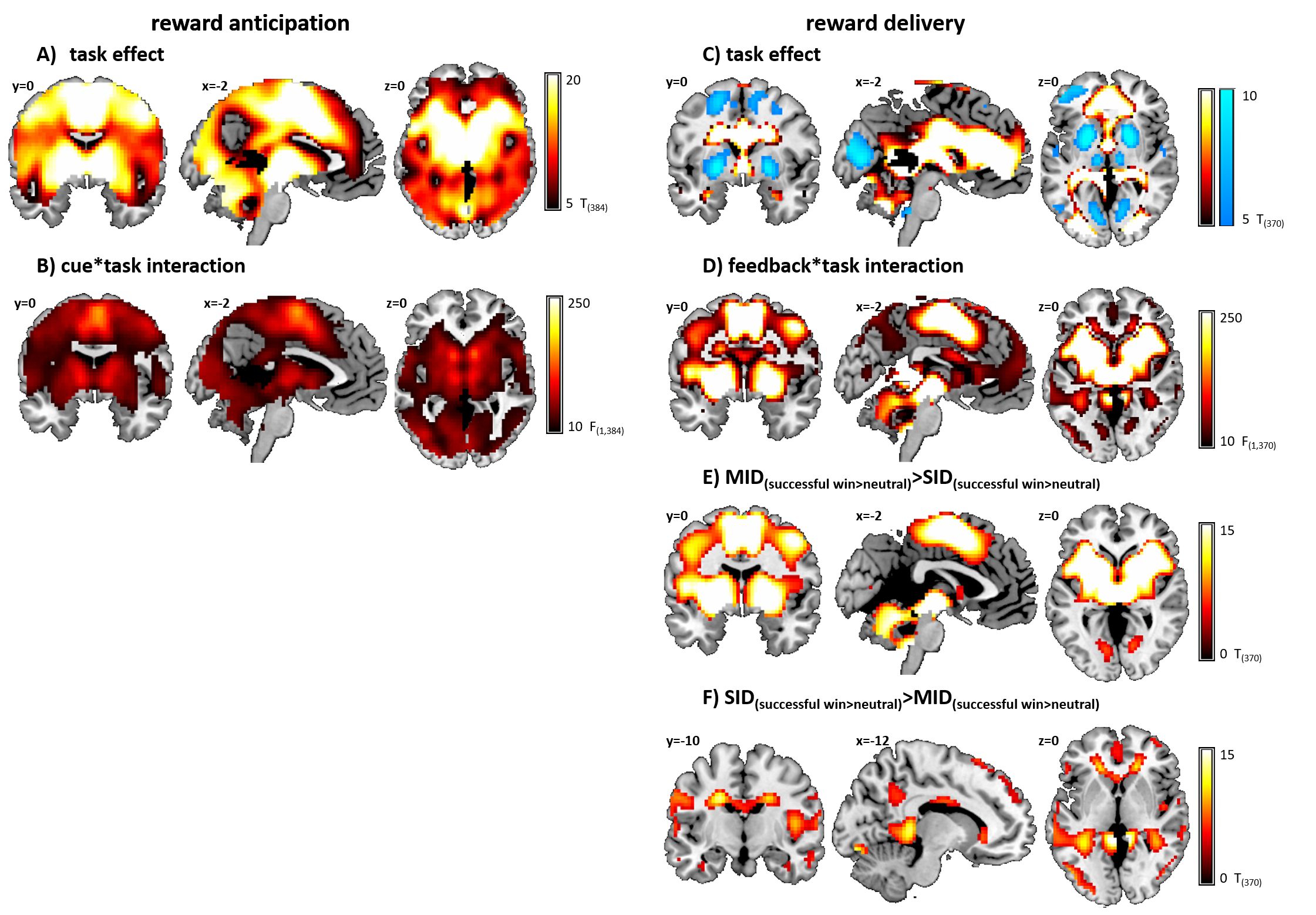 Figure S1: Whole-brain familywise error corrected activation across both ASD and TD individuals. A) Brain response to the anticipation of win trials compared to the anticipation of neutral trials. B) Interaction effect of cue (win, neutral) and task (SID, MID) indicating higher differential activation in MID compared to SID. C) Activation increase (warm colours) and decrease (cold colours) to successful win compared to neutral outcomes. D) Interaction effect of feedback (win, neutral) and task (SID, MID) E) Differentially increased activity in MID compared to SID for successful win compared to neutral trials. F) Differentially increased activity in SID compared to MID for successful win compared to neutral trials. Whole-brain results thresholded at pFWE<05.Table S2: Whole-brain effects of brain activation for main effect of task and interaction between cue (win, neutral) and task (SID, MID) during reward anticipation and delivery.Table provides test statistic of significant peak voxel(s) for whole-brain analysis. Voxel-level statistics were family-wise error (FWE) corrected for the number of voxels across the whole brain for each test. Significance was defined as pFWE<.05 with a cluster threshold of k≥5. Significant whole-brain results are localized in MNI space and labeled according to the automated anatomical labeling atlas 3 (aal3). Direction of the effect tested post-hoc via t-tests.Whole brain activation analyses for tasks separatelyAlthough there was a significant interaction between task and condition during both reward anticipation and delivery, revealing stronger differential activation in the MID compared to the SID (see figure S1 and table S3), this interaction was not different between individuals with ASD and TD and not associated with SRS-2 scores. However, here we still assess differences between ASD and TD in the SID and MID separately (see figures S2 and S3, and tables S3 and S4). The separate analysis of the MID revealed similar results to the combined analysis, with the effect of diagnostic group remaining significant at the whole brain level in the right VS (F(1,384)=22.53, pFWE=.022, k=9). In contrast, separate analysis of the SID revealed no significant effect of diagnosis at the whole brain level. For details, see figure S2 and tables S3 and S4. Explorative region of interest (ROI) analyses in the SID and MID separately revealed that group differences remained significant in the MID (left VS: F(1,384)=15.201, p<.001, partial η2=.038, right VS F(1,384)=19.462, p<.001, partial η2=.048) and in the right VS for the SID (F(1,384)=6.732, p=.010, partial η2=.017). Effects in the left VS for the SID did not survive correction for multiple testing (F(1,384)=4.876, p=.028, partial η2=.013). For details, see figure S2 and table S4.Separate analyses of the MID and SID also yielded no significant effect of diagnosis in either task during reward delivery. For details, see figure S3 and supplementary tables S3 and S4). Explorative ROI analysis in the MID revealed that the effect of diagnosis reached significance in the right VS: (F(1,370)=5.557, p=.019, partial η2=.015) while it remained below threshold for the left VS (F(1,370)=4.804, p=.029, partial η2=.013). There was no significant effect of diagnosis in the SID (left VS: F(1,370)=1.383, p=.240, partial η2=.004, right VS F(1,370)=.802, p=.371, partial η2=.002). For details, see figure S3 and table S4.Across both tasks, there was also no effect of continuous SRS-2 scores on the whole brain or ROI level. Figure S2: Whole-brain familywise error corrected brain activation to win compared to neutral cues for the MID and SID separately. A) activation across both ASD and TD individuals in the MID. B) Effect of diagnosis in right ventral striatum in the MID. C) Effect of diagnosis in the region of interest (ROI) analysis of the left and right ventral striatum with corresponding distribution plots for the MID. D) activation across both ASD and TD individuals in the SID. E) Effect of diagnosis in the region of interest (ROI) analysis of the left and right ventral striatum with corresponding distribution plots for the SID. Location and size of ROI mask shown in red. ***p<.001, *p<.05. EMM estimated marginal means. Error bars reflect standard error. Whole-brain results thresholded at pFWE<05.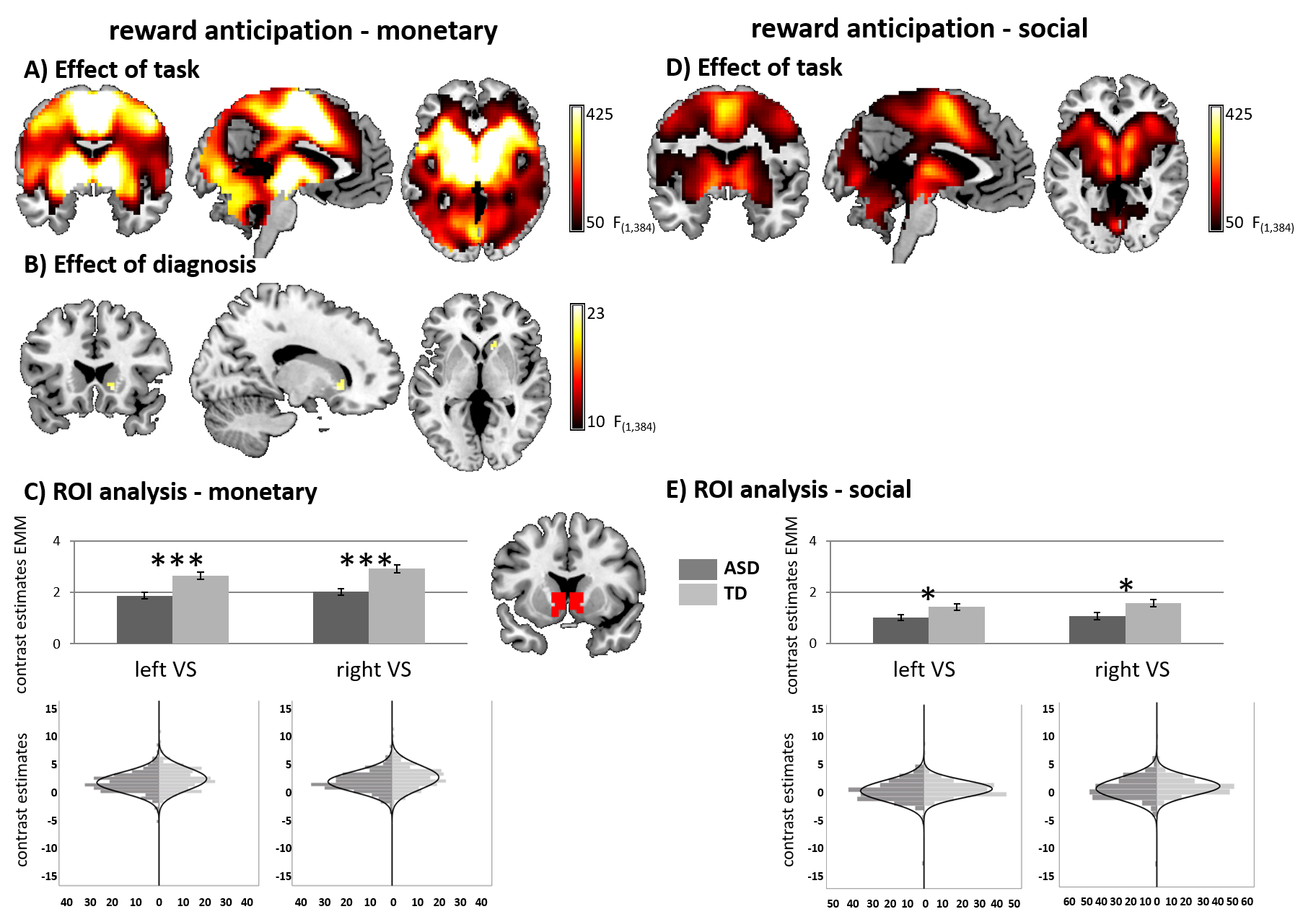 Figure S3: Whole-brain familywise error corrected brain activation to successful win compared to neutral trials for the MID and SID separately. A) activation across both ASD and TD individuals in the MID. B) Effect of diagnosis in the region of interest (ROI) analysis of the left and right ventral striatum with corresponding distribution plots for the MID. C) activation across both ASD and TD individuals in the SID. D) Effect of diagnosis in the region of interest (ROI) analysis of the left and right ventral striatum with corresponding distribution plots for the SID. Location and size of ROI mask shown in red. *p<.05. EMM estimated marginal means. Error bars reflect standard error. Whole-brain results thresholded at pFWE<05.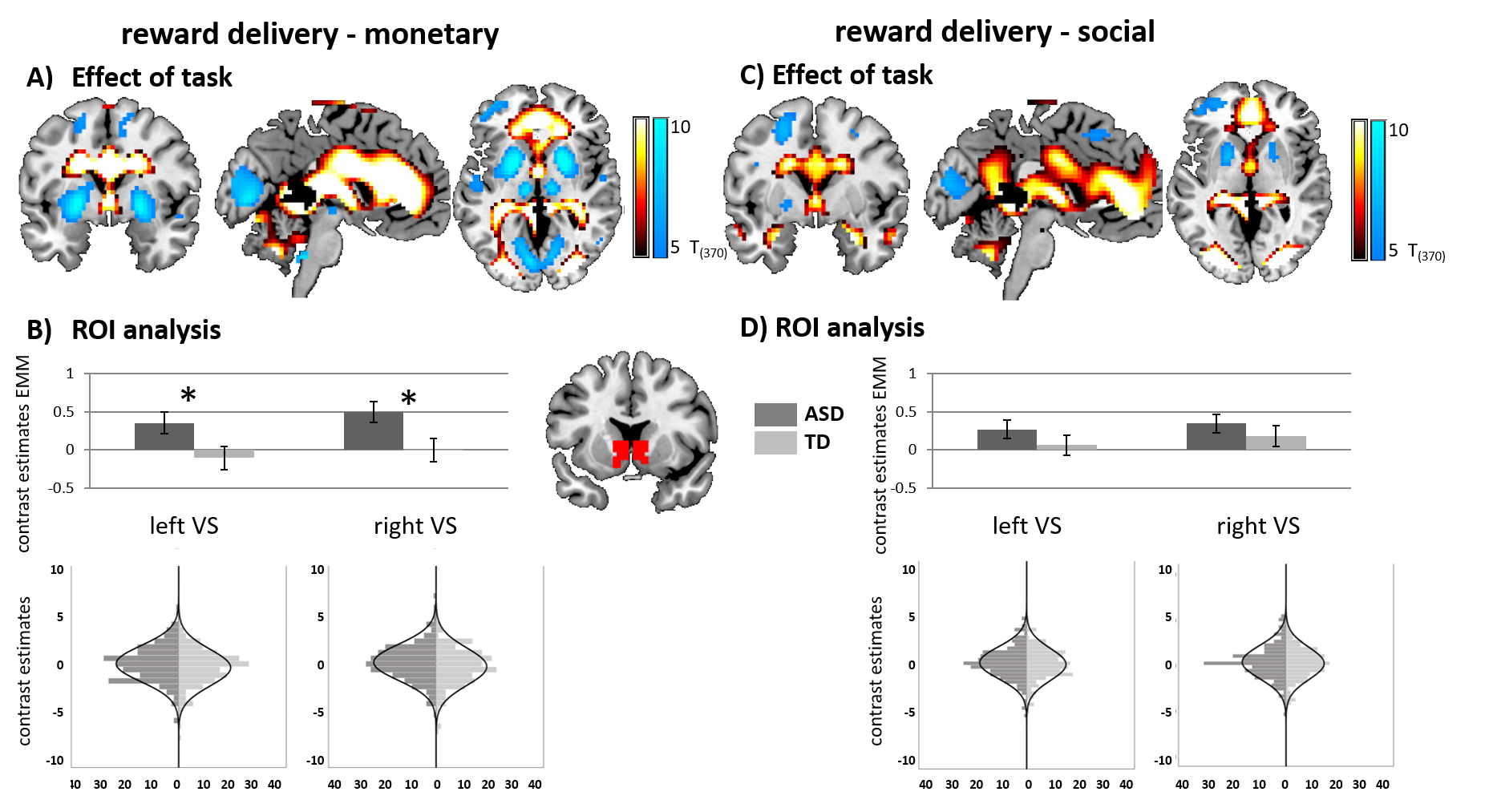 Table S3: Whole-brain effects of brain activation for SID and MID separately.Table provides test statistic of significant peak voxel(s) for whole-brain analysis. Voxel-level statistics were family-wise error (FWE) corrected for the number of voxels across the whole brain for each test. Significance was defined as pFWE<.05 with a cluster threshold of k≥5. Significant whole-brain results are localized in MNI space and labeled according to the automated anatomical labeling atlas 3 (aal3). SID social incentive delay task, MID monetary incentive delay task, ASD autism spectrum disorder, TD typically developing, s. win successful win.Table S4: Overview over effects of diagnosis (categorical) and autism and ADHD traits (dimensional) on functional brain activation separately in the MID and SID task.Table provides test statistic of region of interest (ROI) analysis and of significant peak voxel(s) for whole-brain analysis. Voxel-level statistics were family-wise error (FWE) corrected for the number of voxels across the whole brain for each test. Significance was defined as pFWE<.05 with a cluster threshold of k≥5. To correct for investigating left and right VS activity separately in the ROI analysis, critical alpha was adjusted to p<.025 based on the Bonferroni procedure. Deviations from results reported in the main text are highlighted in bold. Significant whole-brain results are localized in MNI space and labeled according to the automated anatomical labeling atlas (aal). Abbreviations: TD typically developing, ASD autism spectrum disorder, VS ventral striatum, SRS-2 Social Responsiveness Scale Second Edition, ADHD attention-deficit/hyperactivity disorder, SID social incentive delay task, MID monetary incentive delay task, IA interaction.Whole brain activation analyses for groups separatelySignificant group differences are described in the main manuscript. Here we illustrate the task effects for the ASD and TD groups separately.Figure S4: Whole-brain familywise error corrected activation for TD individuals. A) Brain response to the anticipation of win trials compared to the anticipation of neutral trials. B) Interaction effect of cue (win, neutral) and task (SID, MID) indicating higher differential activation in MID compared to SID. C) Activation increase (warm colours) and decrease (cold colours) to successful win compared to neutral outcomes. D) Interaction effect of feedback (win, neutral) and task (SID, MID) E) Differentially increased activity in MID compared to SID for successful win compared to neutral trials. F) Differentially increased activity in SID compared to MID for successful win compared to neutral trials. Whole-brain results thresholded at pFWE<05.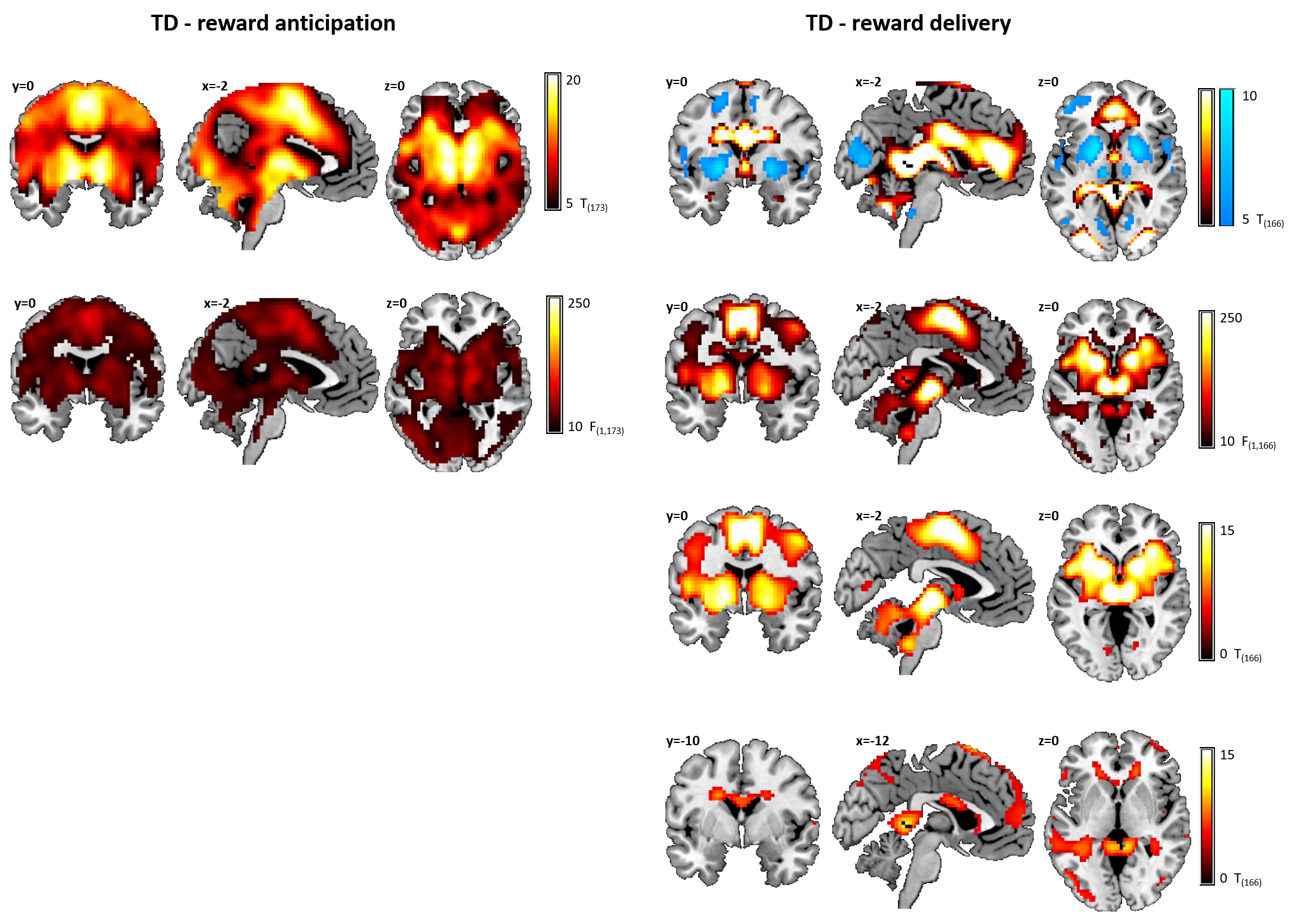 Figure S5: Whole-brain familywise error corrected activation for ASD individuals. A) Brain response to the anticipation of win trials compared to the anticipation of neutral trials. B) Interaction effect of cue (win, neutral) and task (SID, MID) indicating higher differential activation in MID compared to SID. C) Activation increase (warm colours) and decrease (cold colours) to successful win compared to neutral outcomes. D) Interaction effect of feedback (win, neutral) and task (SID, MID) E) Differentially increased activity in MID compared to SID for successful win compared to neutral trials. F) Differentially increased activity in SID compared to MID for successful win compared to neutral trials. Whole-brain results thresholded at pFWE<05.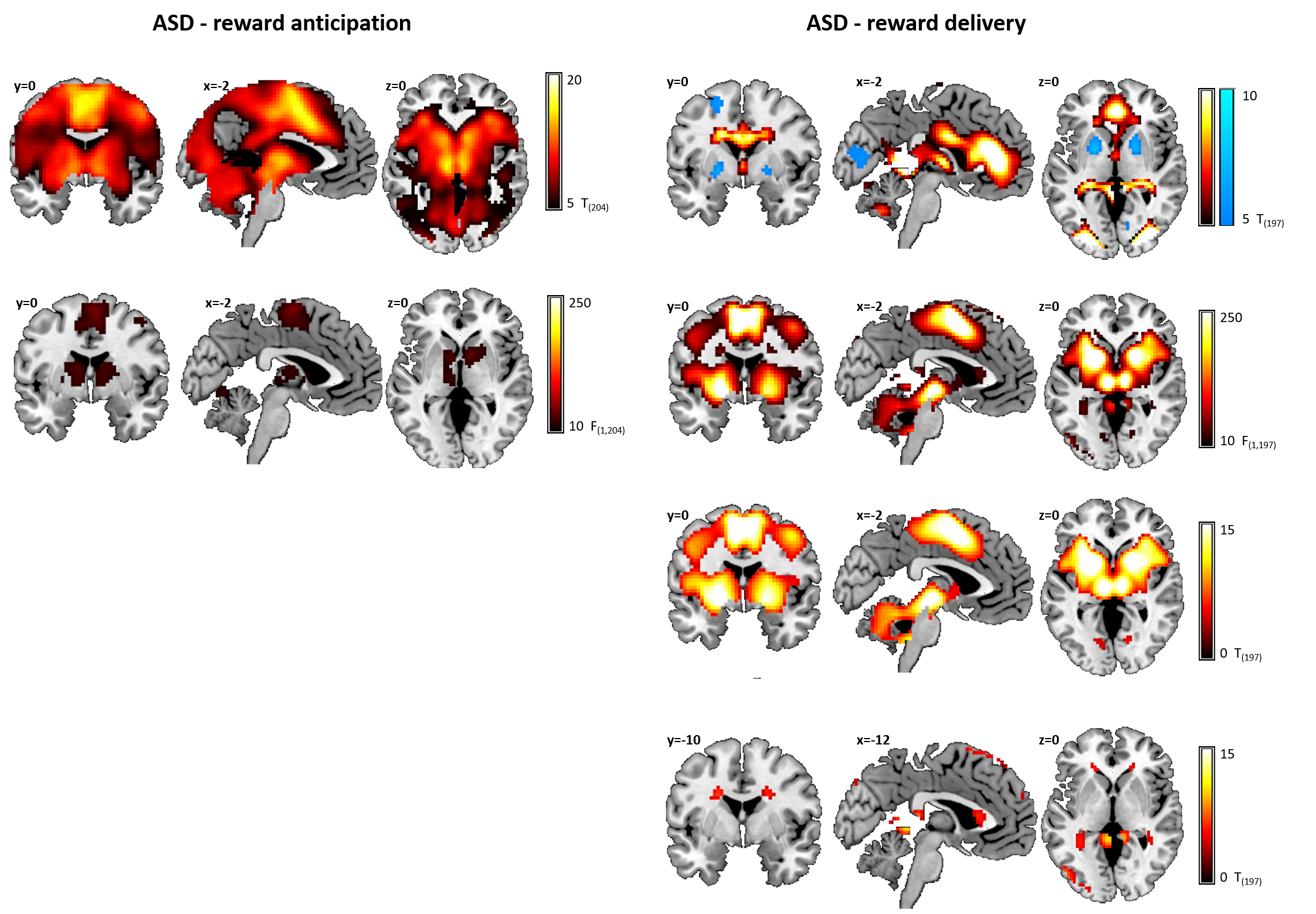 Table S5: Whole-brain effects of brain activation for main effect of task and interaction between cue (win, neutral) and task (SID, MID) during reward anticipation and delivery in the TD group.Table provides test statistic of significant peak voxel(s) for whole-brain analysis. Voxel-level statistics were family-wise error (FWE) corrected for the number of voxels across the whole brain for each test. Significance was defined as pFWE<.05 with a cluster threshold of k≥5. Significant whole-brain results are localized in MNI space and labeled according to the automated anatomical labeling atlas 3 (aal3). Direction of the effect tested post-hoc via t-tests.Table S6: Whole-brain effects of brain activation for main effect of task and interaction between cue (win, neutral) and task (SID, MID) during reward anticipation and delivery in the ASD group.Table provides test statistic of significant peak voxel(s) for whole-brain analysis. Voxel-level statistics were family-wise error (FWE) corrected for the number of voxels across the whole brain for each test. Significance was defined as pFWE<.05 with a cluster threshold of k≥5. Significant whole-brain results are localized in MNI space and labeled according to the automated anatomical labeling atlas 3 (aal3). Direction of the effect tested post-hoc via t-tests.Additional ROI analysesWhile the VS is the key structure associated with reward processing, the reward system extends beyond this region (18, 19). To explore the differences between ASD and TD as well as dimensional effects of autism and ADHD traits beyond the VS, we conducted supplementary ROI analyses of the caudate and anterior cingulate cortex (ACC). The caudate has been noted to be implicated in ASD by two recent meta analyses (20, 21). The ACC was reported as one of the regions with the most robust hypoactivation in ASD compared to TD only in the meta analysis  by Clements et al. (21). Further additional ROIs comprised the nuculeus accumbens, the putamen and the insula. The anatomical ROI masks of the caudate, ACC, putamen and insula were derived from the automated anatomical labeling atlas (aal) implemented in the wfu pickatlas. The anatomical ROI mask of the nucleus accumbens was derived from the Harvard-Oxford subcortical structural atlas. For overlap of VS and caudate and nucleus accumbens masks, see figure S6. Mean contrast estimates (CE, contrasts cue win>cue neutral and successful win>neutral) for each participant and both tasks were extracted and analyzed using SPSS Software package (Version 25, IBM Corp., Armonk, NY, USA). Separate repeated measures ANOVAs with the within-subject factor task (MID, SID) and between-subject factor diagnosis (TD, ASD), and covariates age (mean-centered), sex, and study sites (dummy coded), were used to assess group differences for both reward processing phases (anticipation, delivery) in the ROIs. To assess the effect of autism and ADHD traits, SRS-2 raw scores and ADHD rating scale scores were added as additional covariate of interest in separate models.  Interaction terms between diagnosis and SRS-2 or ADHD rating scale were added as well. The impact of ADHD co-occurrence was explored in another separate model, where the between-subject factor diagnosis comprised three levels (TD, ASD+ADHD and ASD-ADHD). For ROI analysis in the left and right caudate, the left and right nucleus accumbens and the left and right insula, the critical alpha level was adjusted to p<.025 to control for separate masks.During reward anticipation, ROI analysis yielded a significant effect of diagnosis for the left and right caudate (left: F(1,384)=10.901, p=.001, partial η2=.028, right: F(1,384)=13.476, p<.001, partial η2=.034) with reduced caudate activity in ASD (left: M=1.13, SD=1.25, right: M=1.15, SD=1.18) compared to TD (left: M=1.55, SD=1.25, d=-0.34, right: M=1.60, SD=1.18, d=-0.38). See figure S7 D. ROI analysis of the accumbens revealed a significant effect of diagnosis in the left (F(1,383)=13.345, p<.001, partial η2=.034) and right (F(1,383)=19.127, p<.001, partial η2=.048) accumbens with on average lower accumbens activity in ASD (left: M=1.39, SD=1.40, right: M=1.44, SD=1.43) compared to TD (left: M=1.91, SD=1.40, d=-0.37, right: M=2.08, SD=1.43, d=-0.45). ROI analysis of the putamen yielded a significant effect of diagnosis in the left and right putamen (left: F(1,383)=9.898, p=.002, partial η2=.025, right: F(1,383)=8.602, p=.004, partial η2=.022) with reduced putamen activity in ASD (left: M=0.96, SD=0.96, right: M=0.82, SD=0.91) compared to TD (left: M=1.26, SD=0.96, d=-0.32, right: M=1.09, SD=0.91, d=-0.30). ROI analysis of the ACC also yielded a trendlevel significant effect of diagnosis (F(1,384)=4.996, p=.026, partial η2=.013) with hypoactivation in individuals with ASD (M=.58, SD=.89) compared to TD (M=.78, SD=.89, d=-0.23). Further, a significant interaction between task and diagnosis emerged (F(1,384)=5.521, p=.019, partial η2=.014), indicating that ACC activity in individuals with ASD differed from TD individuals in the MID (ASD: M=.66, SD=1.22, TD: M=1.04, SD=1.22, d=-0.31), but not in the SID (ASD: M=.49, SD=1.08, TD: M=.52, SD=1.08, d=-0.02). See figure S7 A. A trendlevel significant effect of diagnosis emerged in the left insula (F(1,383)=4.929, p=.027, partial η2=.013), with reduced activity in ASD (M=0.73, SD=0.79) compared to TD (M=0.91, SD=0.79, d=-0.23). The interaction between task and diagnosis was significant in the left (F(1,383)=5.640, p=.018, partial η2=.015) and right insula (F(1,383)=5.218, p=.023, partial η2=.013), indicating that brain activity differed between ASD and TD in the MID (left: p=.001, d=-0.35, right: p=.003, d=-0.31) but not in the SID (left: p=.812, d=-0.03, right: p=.898, d=-0.01).ROI analysis of reward delivery yielded a significant effect in the accumbens (left F(1,369)=5.835, p=.016, partial η2=.016, right: F(1,369)=5.161, p=.024, partial η2=.014) with higher activity in ASD (left: M=0.24, SD=1.35, right: M=0.34, SD=1.34) compared to TD (left: M=-0.10, SD=1.36, d=0.25, right: M=0.03, SD=1.34, d=0.24). In the putamen, a significant effect of diagnosis emerged (left F(1,369)=8.876, p=.003, partial η2=.023, right: F(1,369)=10.445, p=.001, partial η2=.028) with less reduced putamen activity in ASD (left: M=-0.19, SD=0.96, right: M=-0.11, SD=0.86) compared to TD (left: M=-0.48, SD=0.96, d=0.31, right: M=0.39, SD=0.86, d=0.34). A significant interaction between task and diagnosis in the right putamen (F(1,369)=5.432, p=.020, partial η2=.015) indicated brain activity in the right putamen differed between ASD and TD in the MID (ASD: M=-.16, SD=1.17, TD: M=-.61, SD=1.17, p<.001,  d=0.39) but not in the SID (ASD: M=-.05, SD=1.01, TD: M=-.17, SD=1.01, p=.275, d=0.11). A trendlevel significant effect of diagnosis emerged in the left insula (F(1,369)=4.985, p=.026, partial η2=.013), while for the right insula, the effect was significant (F(1,369)=5.8115, p=.024, partial η2=.014). Pairwise comparisons showed higher activity in ASD (left: M=0.06, SD=0.70, right: M=0.11, SD=0.77) compared to TD (left: M=-0.11, SD=0.70, d=0.23, right: M=-0.07, SD=0.77, d=0.24). Analysis of the caudate and ACC showed no significant effects of diagnosis or interactions between task and diagnosis for reward delivery. Dimensional analysis of autism trait scores yielded no significant main effect, but a trendlevel interaction between SRS-2 scores and task (F(1,328)=4.688, p=.031, partial η2=.014) in the right caudate for reward anticipation. Follow-up analyses revealed no significant effect of SRS-2 scores in the MID or SID separately. Descriptively, figure S7 E suggests lower activation with increasing SRS-2 scores in the MID and no association between caudate activity and autism traits in the SID. A trendlevel significant effect for autism trait scores further emerged in the left insula, (F(1,327)=4.411, p=.036, partial η2=.013) for reward anticipation, linking higher SRS-2 scores to higher activation in the insula. There were no significant effects of ASD trait scores in the left caudate, accumbens, putamen or ACC, and no effect for reward delivery. Dimensional analysis of ADHD symptoms yielded no significant results.Exploring the effect of co-occuring elevated ADHD symptoms, we observed a significant effect of group in the left (F(1,307)=4.771, p=.009, partial η2=.030) and right (F(1,307)=5.724, p=.004, partial η2=.036) caudate (see figure S7 F ). Pairwise comparisons revealed that this effect was driven by significantly increased VS activity in TD compared to ASD-ADHD (left: p=.007, d=0.39, right: p=.002, d=0.43), while there was no significant difference between TD and ASD+ADHD (left: p=.601, d=0.19, right: p=.556, d=0.20) or between the two ASD subgroups (left: p=.600, d=-0.20, right: p=.417, d=-0.23). In the accumbens, a significant effect of group emerged for reward anticipation (left: F(2,306)=4.507, p=.012, partial η2=.029, right: F(2,306)=6.788, p=.001, partial η2=.042). Post-hoc pairwise comparisons showed increased activation in TD compared to  ASD-ADHD (left: p=.013, d=0.37, right: p=.001, d=0.46), but no differences between TD and ASD+ADHD (left: p=.146, d=0.30, right: p=.100, d=0.32) or between the two ASD subgroups (left: p=1.000, d=-0.06, right: p=1.000, d=-0.13). A significant interaction between task and group in the accumbens (left: F(2,306)=4.606, p=.011, partial η2=.026, right: F(2,306)=3.593, p=.029, partial η2=.023) indicated brain activity differed between TD and ASD-ADHD (left: p=.001,  d=0.46, right: p<.001,  d=0.50) and between TD and ASD+ADHD (left: p=.016,  d=0.42) in the MID but not in the SID. There was no significant difference between TD and ASD+ADHD in the SID or between the two ASD subgroups in the MID or SID. A significant effect of group emerged for reward anticipation in the left (F(2,306)=3.807, p=.023, partial η2=.024) and right (F(2,306)=4.319, p=.014, partial η2=.027) putamen. Pairwise comparisons revealed that this effect was driven by significantly increased activity in TD compared to ASD-ADHD (left: p=.019, d=0.35, right: p=.014, d=0.36), while there was no significant difference between TD and ASD+ADHD (left: p=.943, d=0.15, right: p=1.000, d=0.08) or between the two ASD subgroups (left: p=.598, d=-0.20, right: p=.196, d=-0.28). ROI analysis of the ACC and insula yielded no significant group differences. See figure S7 C. For reward delivery, a significant effect of group emerged in the right accumbens (F(2,296)=4.244, p=.015, partial η2=.028). Post-hoc pairwise comparisons showed lower activation in TD compared to  ASD-ADHD  (p=.012, d=-0.38), but no differences between TD and ASD+ADHD (p=.870, d=-0.16) or between the two ASD subgroups (p=.523, d=0.21).The effect of group was further significant in the left (F(2,296)=5.584, p=.004, partial η2=.036) and right (F(2,296)=8.174, p<.001, partial η2=.052) putamen. Pairwise comparisons revealed that this effect was driven by significantly increased activity in TD compared to ASD-ADHD (left: p=.003, d=-0.44, right: p<.001, d=-0.52), while there was no significant difference between TD and ASD+ADHD (left: p=.788, d=-0.17, right: p=.757, d=-0.18) or between the two ASD subgroups (left: p=.300, d=0.26, right: p=.089, d=0.34). A significant effect of group also emerged in the left (F(2,296)=4.817, p=.009, partial η2=.032) and right insula (F(2,296)=4.289, p=.015, partial η2=.028). Post-hoc pairwise comparisons showed lower activation in TD compared to  ASD-ADHD  (left: p=.006, d=-0.40, right: p=.012, d=-0.38), but no differences between TD and ASD+ADHD (left: p=.757, d=-0.18, right: p=.401, d=-0.23) or between the two ASD subgroups (left: p=.457, d=0.22, right: p=1.000, d=0.14).We show significant hypoactivation in ASD compared to TD in the left and right caudate, nucleus accumbens and putamen as well as trendlevel significant hypoactivation in the left insula and the ACC during reward anticipation that is driven by the MID for the left insula and ACC (see figure S 7 and table S7). The results on anticipatory caudate and accumbens activity parallel our findings on VS activity, which may in part be explained by the overlap of these two ROIs (see figure S6). Thus, our findings on caudate activity align with the Clements et al. meta analysis in showing atypicalities in ASD compared to TD irrespective of reward type, but the pattern of hypo- and hyperactivation differs. During anticipation, Clements et al. report hypoactivation of the caudate in ASD for social rewards, and hyperactivation in ASD for non-social rewards. In contrast, we observed the same activity pattern for monetary and social rewards. Further, Clements et al. show hyperactivation of the caudate for social rewards and hypoactivation for non-social rewards in ASD compared to TD during reward delivery, while we did not observe differences in caudate activity between individuals with ASD and TD during reward delivery . The meta analysis by Janouschek et al. (20) reports hypoactivation of the caudate in ASD compared to TD, but did unfortunately not investigate anticipation and delivery phases separately. Analysis of the ACC ROI yielded significant hypoactivation in ASD compared to TD only during reward anticipation. This is in line with the Clements et al. (21) meta analysis. However, the authors also found ACC hypoactivation in ASD compared to TD for delivery of non-social rewards that we could not replicate. Our results on autism traits further seem to support the association of caudate hypoactivity with ASD by illustrating that higher autism trait scores seem to be linked to reduced caudate activity in the MID. To conclude, out findings support the observation of the recent meta analysis (21) that individuals with autism exhibit reduced brain activation during reward anticipation compared to controls in the caudate and ACC.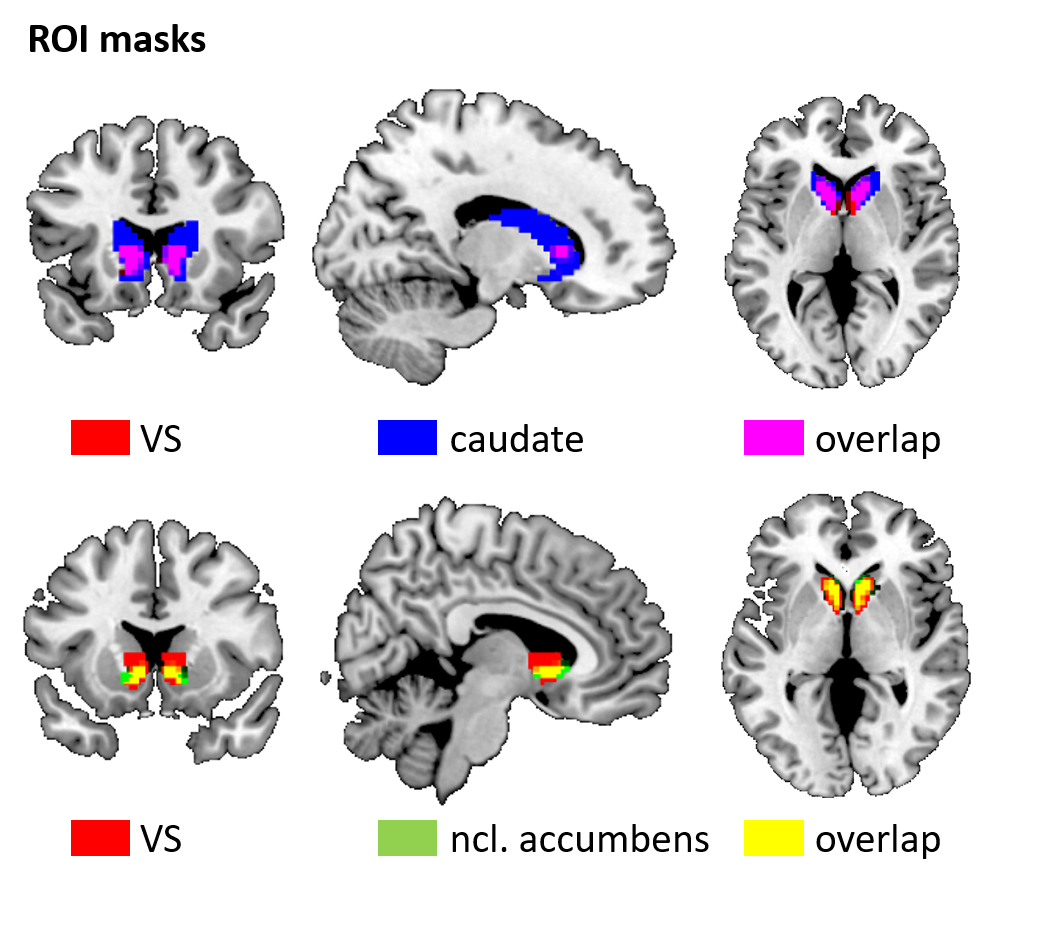 Figure S6: Location and size of ROI masks for ventral striatum (VS, red) and caudate (blue), with overlap shown in pink and for ventral striatum (VS, red) and nucleus accumbens (green) with overlap shown in yellow.. 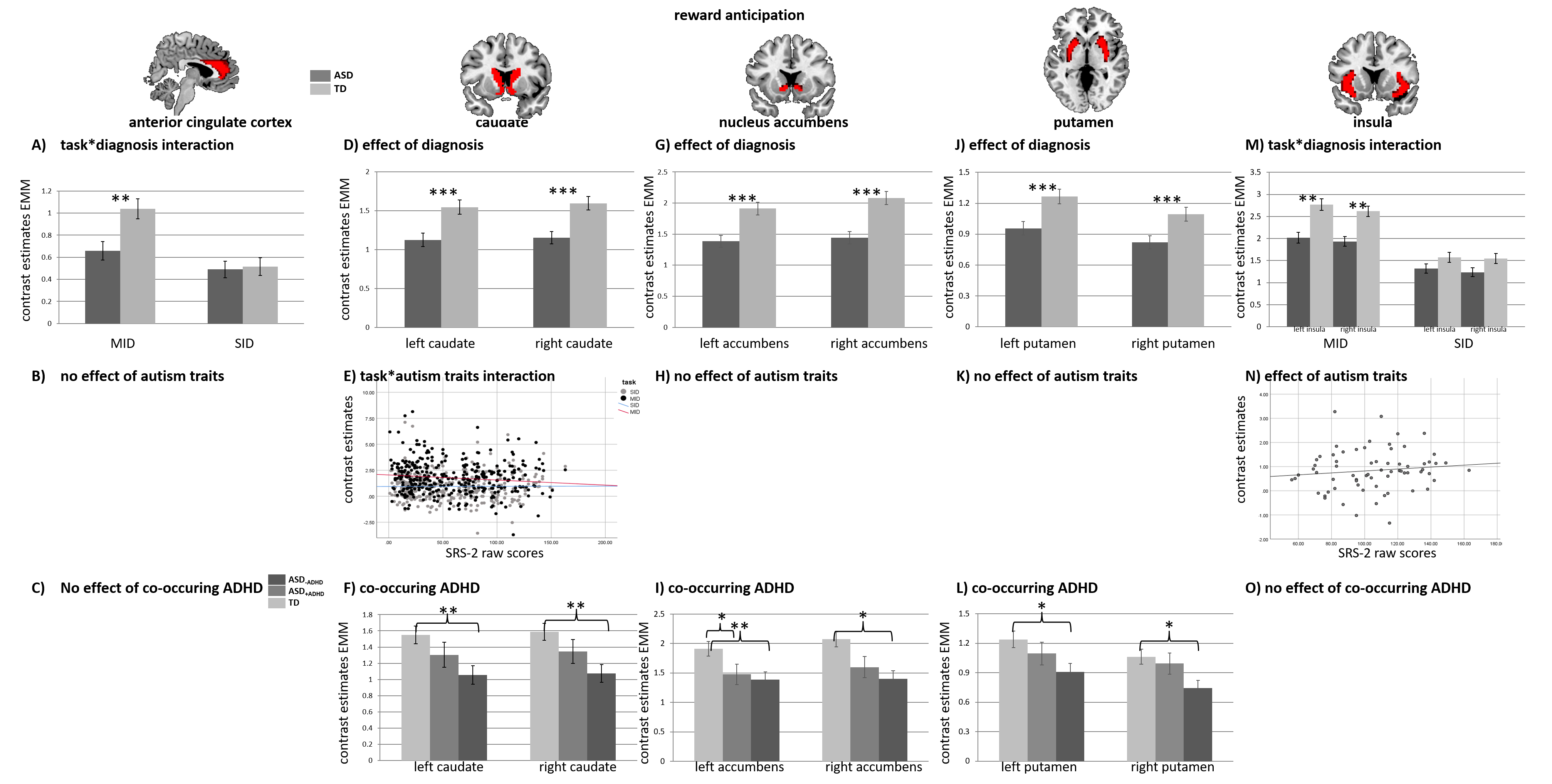 Figure S7: Contrast estimates for anterior cingulate cortex, caudate, nucleus accumbens, putamen and insula activation during reward anticipation. A) Interaction between task and diagnosis in the anterior cingulate. B) No effect of autism traits. C) No effect of co-occurring ADHD. D) Effect of diagnosis in the caudate. E) Scatterplot with linear model fits (MID in red, SID in blue) for the association between autism traits and contrast estimates of right caudate for the contrast of win compared to neutral trials in the MID and SID. F) ROI analysis for left and right caudate in individuals with ASD and elevated ADHD symptoms (ASD+ADHD), individuals with ASD without elevated ADHD symptoms (ASD-ADHD) and typically developing individuals without elevated ADHD symptoms (TD). G) Effect of diagnosis in the nucleus accumbens. H) No effect of autism traits. I) ROI analysis for nucleus accumbens in individuals with ASD and elevated ADHD symptoms (ASD+ADHD), individuals with ASD without elevated ADHD symptoms (ASD-ADHD) and typically developing individuals without elevated ADHD symptoms (TD). J) Effect of diagnosis in the putamen. K) No effect of autism traits. L) ROI analysis for putamen in individuals with ASD and elevated ADHD symptoms (ASD+ADHD), individuals with ASD without elevated ADHD symptoms (ASD-ADHD) and typically developing individuals without elevated ADHD symptoms (TD). M) Interaction between task and diagnosis in the insula. N) Scatterplot with linear model fit for the association between autism traits and contrast estimates of left insula for the contrast of win compared to neutral trials. O) No effect of co-occurring ADHD. Location and size of ROI masks shown in red. ***p<.001, **p<.01, *p<.05. EMM estimated marginal means. Error bars reflect standard error.Figure S8: Contrast estimates for anterior cingulate cortex, caudate, nucleus accumbens, putamen and insula activation during reward delivery. A) No effect of diagnosis in the anterior cingulate cortex. B) No effect of autism traits. C) No effect of co-occurring ADHD. D) No effect of diagnosis in the caudate. E No effect of autism traits.  F) No effect of co-occurring ADHD. G) Effect of diagnosis in the nucleus accumbens. H) No effect of autism traits. I) ROI analysis for nucleus accumbens in individuals with ASD and elevated ADHD symptoms (ASD+ADHD), individuals with ASD without elevated ADHD symptoms (ASD-ADHD) and typically developing individuals without elevated ADHD symptoms (TD). J) Interaction between task and diagnosis in the putamen. K) No effect of autism traits. L) ROI analysis for putamen in individuals with ASD and elevated ADHD symptoms (ASD+ADHD), individuals with ASD without elevated ADHD symptoms (ASD-ADHD) and typically developing individuals without elevated ADHD symptoms (TD). M) Effect of diagnosis in the insula. N) No effect of autism traits. O) ROI analysis the insula in individuals with ASD and elevated ADHD symptoms (ASD+ADHD), individuals with ASD without elevated ADHD symptoms (ASD-ADHD) and typically developing individuals without elevated ADHD symptoms (TD). Location and size of ROI masks shown in red. ***p<.001, **p<.01, *p<.05. EMM estimated marginal means. Error bars reflect standard error.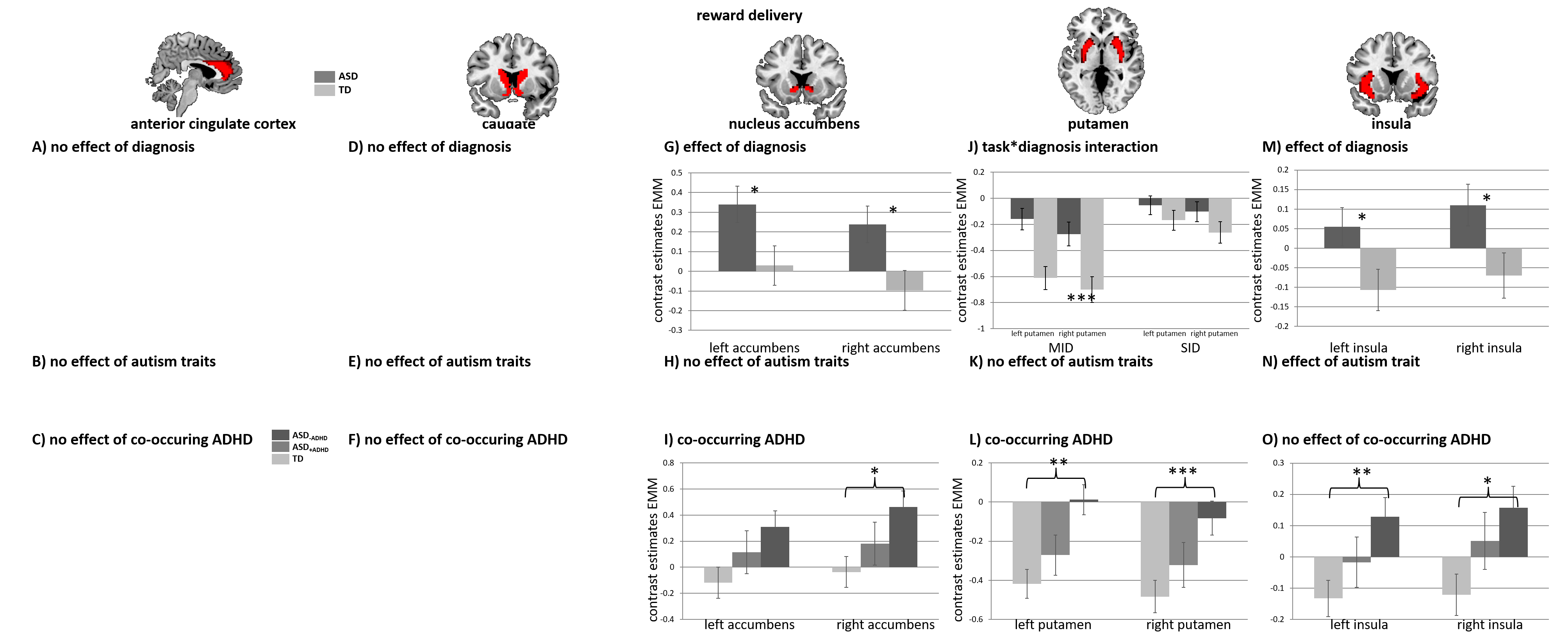 Table S7: Results of additional ROI analysis.Table provides test statistics of region of interest (ROI) analysis. To correct for investigating left and right ROI activity separately in caudate and VS, critical alpha was adjusted to p<.025 based on the Bonferroni procedure. Abbreviations: TD typically developing, ASD autism spectrum disorder, VS ventral striatum, SRS-2 Social Responsiveness Scale Second Edition, ADHD attention-deficit/hyperactivity disorder, ACC anterior cingulate cortex.Additional dimensional analyses of selected SRS-2 subscalesTo explore potential dimensional effects related to subsets of autistic traits, we explored the social communication and social cognition subscales of the SRS-2. Analyses yielded no significant effects. Table 4: Whole-brain and region of interest (ROI) effects of brain activation related to social cognition and social communication during reward anticipation and delivery. Table provides test statistic for whole-brain and region of interest (ROI) analysis. Voxel-level statistics were family-wise error (FWE) corrected for the number of voxels across the whole brain for each test. Significance was defined as pFWE<.05 with a cluster threshold of k≥5. For ROI analysis in the left and right VS, the critical alpha level was adjusted to p<.025 to control for multiple comparisons. SRS-2 Social Responsiveness Scale Second Edition.Control analysesPlease note that we did not correct for the number of tests performed in the control analyses to maximize sensitivity.Age groupPrevious research in TD individuals has demonstrated several, but inconsistent age effects (for reviews, see 22, 23). Regarding reward anticipation, studies have reported hypoactivation in adolescents compared to adults and children (24-26). Regarding reward consumption or responses to entire reward processing trials, studies reported either no age-related effects (25, 27) or increased activity in adolescence in the VS (28-31) or dorsal caudate (32). Other studies show a linear increase of VS activation with age during reward anticipation (33), a linear decrease during reward delivery (33) or a linear increase of VS activity assessing the entire trial (34). Further, the pattern of age-related differences in reward processing in ASD remains elusive. We hypothesize a similar quadratic effect of age on VS activity in both TD and ASD individuals. We assessed linear and quadratic effects of age as well as interactions between age and diagnosis dimensionally across the whole sample in separate models where age and age2 were added as additional covariates of interest.During reward anticipation, no linear or non-linear effects of age were observed.During reward delivery, a linear increase of activation with increasing age was observed in the right superior medial frontal gyrus (F(1,370)=23.58, pFWE=.016, k=8, figure S9 A). There was no linear association of age and VS. Quadratic age yielded an effect on the whole-brain level in a cluster comprising the left amygdala and pallidum (F(1,369)=27.10, pFWE=.004, k=18, figure S9 B). A trend for a quadratic effect of age was observed in the right VS (F(1,367)=3.609, p=.058) and is illustrated in figure S9 C. In the left VS a trend for an interaction between age2 and reward type was observed (F(1,367)=3.626, p=.058) and is illustrated in figure S9 C. Follow up analysis revealed a significant effect of age2 in the MID (F(1,368)=5.242, p=.023), but not in the SID (F(1,368)=.010, p=.921). No interactions between age or age2 and diagnosis were observed.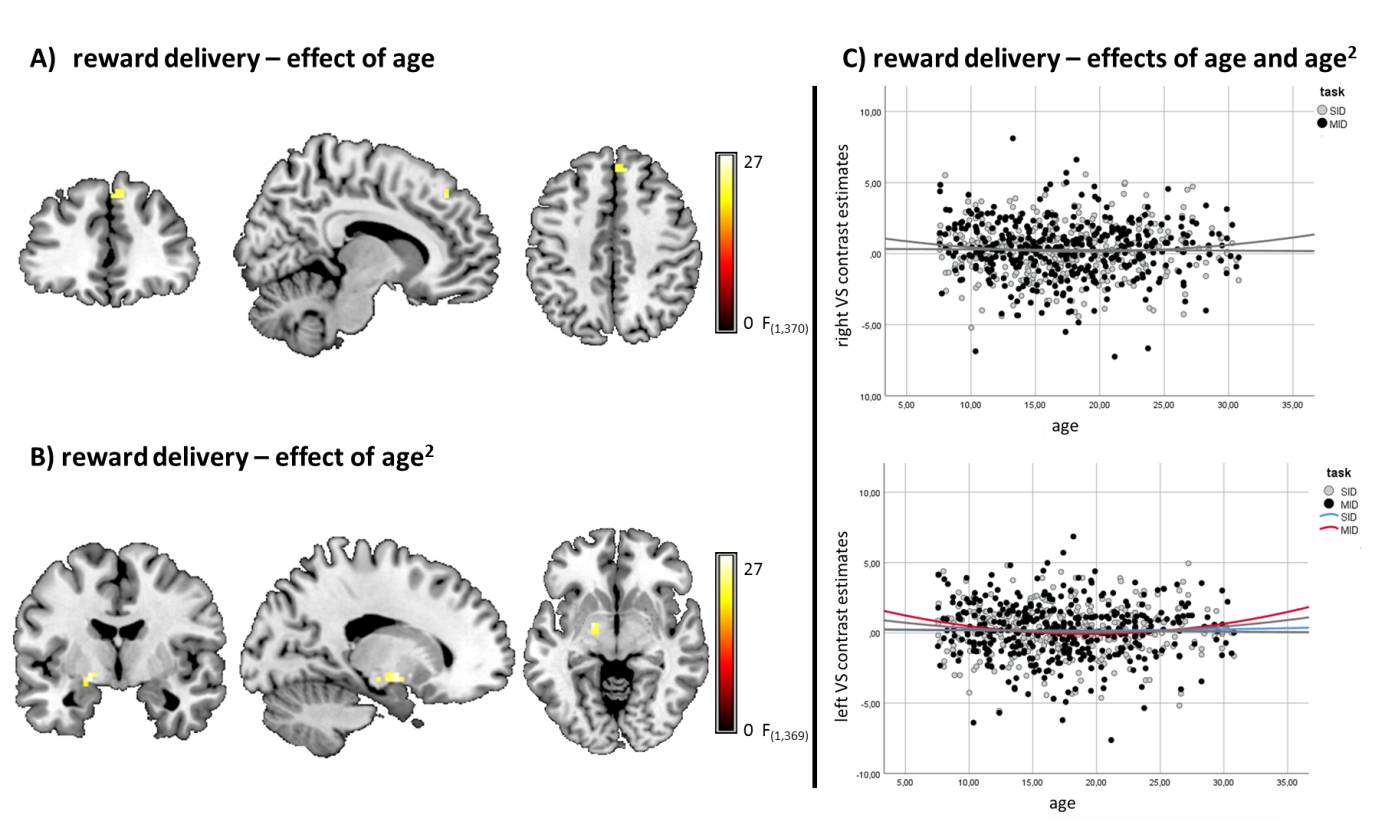 Figure S9: Linear and non-linear effects of age. A) Whole-brain familywise error corrected brain activation associated with age for the contrast of won compared to neutral trials. B) Whole-brain familywise error corrected brain activation associated with age2 for the contrast of won compared to neutral trials. C) Scatterplot with linear and quadratic model fits for the association between age and contrast estimates of right and left ventral striatal activation across social and monetary reward for the contrast of won compared to neutral trials. Plot for left VS includes quadratic model fits for both tasks separately (MID in red, SID in blue). Whole-brain results thresholded at pFWE<05.Investigating effects of age yielded a linear increase of activity within the right superior medial frontal gyrus during reward delivery. This region in the medial prefrontal cortex (mPFC) has been shown to encode task value and expectation of monetary reward (35) and more frontal parts of this region have been associated with valuation of social interactions (36, 37). Further, our results are in line with previous studies reporting increased activation in the mPFC in older compared to younger participants during reward delivery (34, 38, 39). The trend-level significant effects for age2 and the interaction between task and age2 in the right VS and left VS, respectively, revealed lowest VS activity in adolescence and early adulthood with higher activation in childhood and towards the upper end of the age range. Importantly, our results are in contrast to findings of Schreuders et al. (31) showing a quadratic association of VS activity during delivery and age, with peak VS activity levels in adolescence. While this study was similar in sample size and age-range, the diverging results may be explained by the different tasks applied and, more importantly, by the fact that Schreuders et al. employed a longitudinal design across three assessment timepoints. The longitudinal approach of the LEAP study will allow us to test the replicability of our finding in future investigations. Further, as none of the age-related effects we observed differed significantly between individuals with ASD and TD, a within-subject design should complement the current cross-sectional analyses with higher sensitivity for differences in developmental changes of motivational processes due to a better control of between- and within-subject confounds.To allow comparability to previous studies explore effects within narrower age-ranges, we repeated these main analyses within age-specific subgroups: children (7.0-11.9 years), adolescents (12.0-17.9 years) and adults (18.0-30.9 years). A main effect of diagnosis was found only in the adult subsample (see table S8 and figure S10 A). However, in children a significant interaction between task and diagnosis emerged in the right VS during reward anticipation with increased VS activation in TD compared to ASD only during the MID (p=.003) but not during the SID task (p=.896). During reward delivery, the interaction between task and diagnosis in the right VS was significant at trend-level in the childhood subsample with increased right VS activation to monetary compared to social rewards in ASD (p=.022), but not in TD children (p=.562 ). For details see table S8 and figure S10 B.Table S8: Overview over effects of diagnosis (categorical) and age, autism and ADHD traits (dimensional) on functional brain activation for adults, adolescents and children separately.Table provides test statistic of region of interest (ROI) analysis and of significant peak voxel(s) for whole-brain analysis. Voxel-level statistics were family-wise error (FWE) corrected for the number of voxels across the whole brain for each test. Significance was defined as pFWE<.05 with a cluster threshold of k≥5. To correct for investigating left and right VS activity separately in the ROI analysis, critical alpha was adjusted to p<.025 based on the Bonferroni procedure. Deviations from results reported in the main text are highlighted in bold. Significant whole-brain results are localized in MNI space and labeled according to the automated anatomical labeling atlas (aal). Abbreviations: TD typically developing, ASD autism spectrum disorder, VS ventral striatum, SRS-2 Social Responsiveness Scale Second Edition, ADHD attention-deficit/hyperactivity disorder, SID social incentive delay task, MID monetary incentive delay task.Figure S10: Contrast estimates for ventral striatal activation during reward anticipation and delivery for A) adults and B) children. Location and size of ROI mask shown in red. **p<.01, *p<.05. EMM estimated marginal means. Error bars reflect standard error.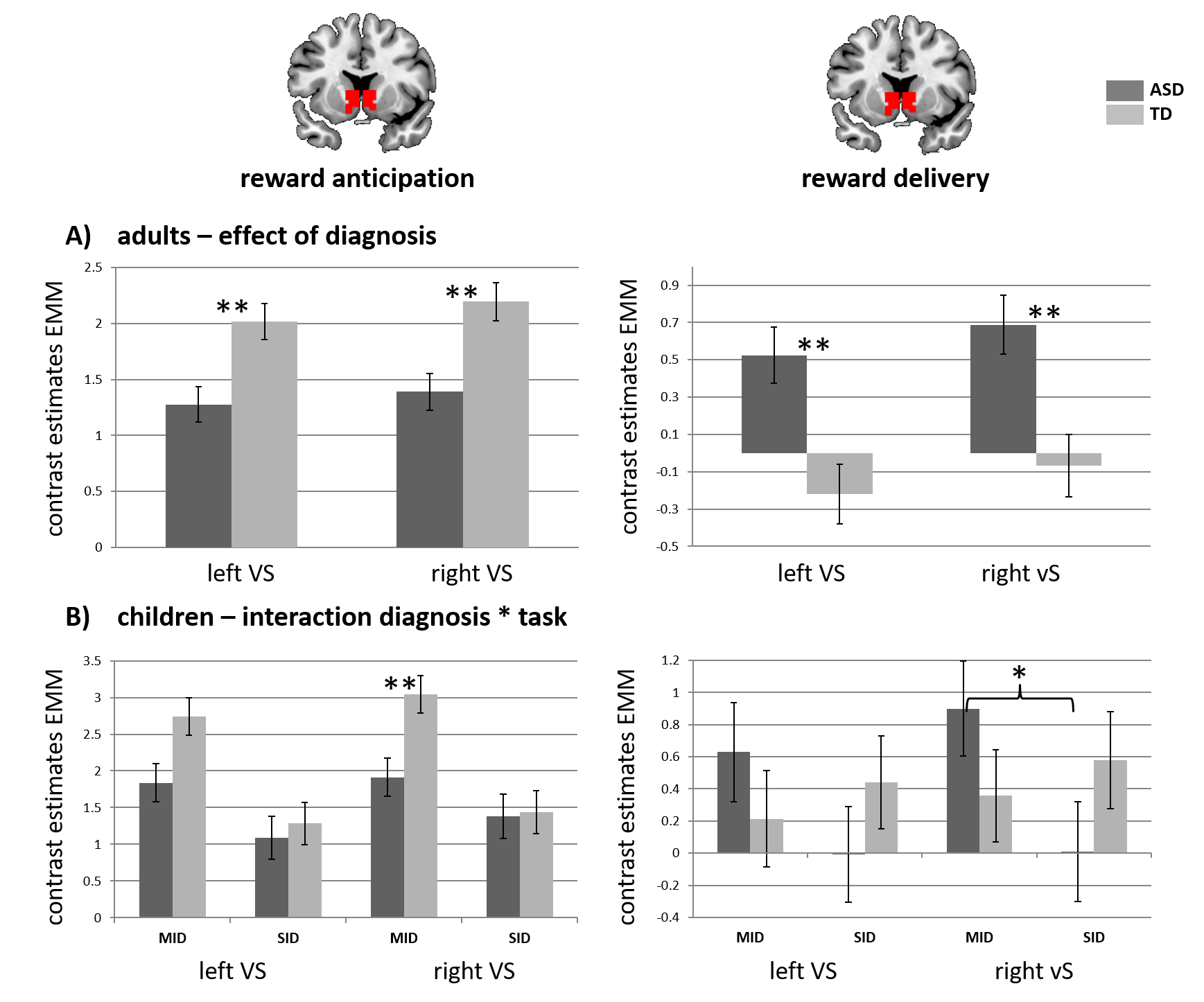 ADHD co-occurrenceGiven the significant co-occurrence between ASD and ADHD, and based on the extensive literature on ventral striatal abnormality in ADHD, we investigated the effect of diagnosis while controlling for ADHD co-occurrence. Note that information on the presence of a confirmed diagnosis of ADHD was not available in our sample. As a proxy, we calculated an artificial diagnosis applying DSM-V criteria based on symptom scores in the parent- and self-rated ADHD rating scale (40). The pattern of results in the left and right VS was similar when controlling for ADHD co-occurrence. The whole-brain level finding of reduced right VS activity in ASD was not replicated when controlling for ADHD, which might, however, also be due to the reduced sample size of individuals with completed ADHD rating-scale.Table S9: Overview over effects of diagnosis and ADHD co-occurrence on functional brain activation.Table provides test statistic of region of interest (ROI) analysis and of significant peak voxel(s) for whole-brain analysis. Voxel-level statistics were family-wise error (FWE) corrected for the number of voxels across the whole brain for each test. Significance was defined as pFWE<.05 with a cluster threshold of k≥5. To correct for investigating left and right VS activity separately in the ROI analysis, critical alpha was adjusted to p<.025 based on the Bonferroni procedure. Deviations from results reported in the main text are highlighted in bold. Significant whole-brain results are localized in MNI space and labeled according to the automated anatomical labeling atlas (aal). Abbreviations: TD typically developing, ASD autism spectrum disorder, ADHD attention-deficit/hyperactivity disorder, VS ventral striatum.SiteAll analyses were controlled for site. However, to further examine systematic effects while preserving statistical power we employed a leave-one-out approach, recalculating the statistical maps while holding out one site at a time. The pattern of results remained largely the same with vanished whole-brain level effect in the right VS, possibly due to decreased statistical power, when dropping all sites except UCAM. For ROI analysis, the pattern remained largely stable when dropping all sites except when dropping RUN and KCL for reward delivery. As these two sites contributed the largest groups of participants, this is likely due to decreased statistical power.Table S10: Overview over effects of diagnosis (categorical) and autism and ADHD traits (dimensional) on functional brain activation after controlling for site using the leave-one-out approach.Table provides test statistic of region of interest (ROI) analysis and of significant peak voxel(s) for whole-brain analysis. Voxel-level statistics were family-wise error (FWE) corrected for the number of voxels across the whole brain for each test. Significance was defined as pFWE<.05 with a cluster threshold of k≥5. To correct for investigating left and right VS activity separately in the ROI analysis, critical alpha was adjusted to p<.025 based on the Bonferroni procedure. Deviations from results reported in the main text are highlighted in bold. Significant whole-brain results are localized in MNI space and labeled according to the automated anatomical labeling atlas (aal). Abbreviations: TD typically developing, ASD autism spectrum disorder, VS ventral striatum, SRS-2 Social Responsiveness Scale Second Edition, ADHD attention-deficit/hyperactivity disorder, KCL Kings College London, UCBM University Campus Bio-Medico of Rome, UMCU University Medical Centre Utrecht, RUNMC Radboud University Nijmegen Medical Centre, CIMH Central Institute of Mental Health in Mannheim, UCAM University of Cambridge .IQLevel of intellectual abilities was assessed using the Wechsler Abbreviated Scales of Intelligence – Second Edition, WASI-II (Wechsler, 2011) or – in countries where the WASI is not translated (i.e. The Netherlands, Germany and Italy) – the four-subtest short-forms of the German, Dutch or Italian WISC-III/IV (Wechsler, 1991; 2005 for children) or WAIS-III/IV (Wechsler, 1997; Wechsler, 2008 for adults). The shortened versions were used for feasibility reasons to not further prolong the testing sessions for participants. All versions included two verbal subscales (Vocabulary, Similarities) and two non-verbal subscales (Block Design, Matrix Reasoning). To standardise data across sites, IQ was pro-rated from two verbal subtests (vocabulary and similarities) and two performance subtests (matrix reasoning and block design) using an algorithm developed by Sattler (1992) that produces an estimated IQ score that is highly correlated (r = .93) with a Full-Scale IQ obtained by administering the complete test. Age-appropriate national population norms were available for each participating site and these were used to derive standardised estimates of an individual’s intellectual functioning. Where recent IQ scores from previous assessments were available (less than 12 months in children; less than 18 months in adolescents and adults) IQ tests were not repeated.To assess the influence of intellectual ability, full IQ scores were added as additional covariate of no interest to the second level models assessing brain activation differences between individuals with ASD and TD and autism trait scores.Results were not significantly impacted by controlling for IQ. Table S11: Overview over effects of diagnosis (categorical) and autism and ADHD traits (dimensional) on functional brain activation after controlling for intellectual ability.Table provides test statistic of region of interest (ROI) analysis and of significant peak voxel(s) for whole-brain analysis. Voxel-level statistics were family-wise error (FWE) corrected for the number of voxels across the whole brain for each test. Significance was defined as pFWE<.05 with a cluster threshold of k≥5. To correct for investigating left and right VS activity separately in the ROI analysis, critical alpha was adjusted to p<.025 based on the Bonferroni procedure. Deviations from results reported in the main text are highlighted in bold. Significant whole-brain results are localized in MNI space and labeled according to the automated anatomical labeling atlas (aal). Abbreviations: TD typically developing, ASD autism spectrum disorder, VS ventral striatum, SRS-2 Social Responsiveness Scale Second Edition, ADHD attention-deficit/hyperactivity disorder. MedicationMedication use was confirmed in 82 individuals with ASD and 12 control participants. Most frequently used were psychostimulants and other drugs used to treat ADHD (44.6%), hypnotics/sedatives (31.9%), and antidepressants (24.5%). Adding a dichotomous covariate indicating medication use (yes/no) to the second level models assessing brain activation did not change the pattern of diagnosis effects on the whole-brain level or within the VS. However, assessing differences between ASD and TD in unmedicated and medicated participants separately yielded no significant whole-brain level and ROI effects, besides a trend for a diagnosis effect in the left VS during reward delivery. This possibly reflects decreased statistical power due to the significantly reduced sample sizes.Table S12: Overview over effects of diagnosis and age on functional brain activation after controlling for site using the leave-one-out approach.Table provides test statistic of region of interest (ROI) analysis and of significant peak voxel(s) for whole-brain analysis. Voxel-level statistics were family-wise error (FWE) corrected for the number of voxels across the whole brain for each test. Significance was defined as pFWE<.05 with a cluster threshold of k≥5. To correct for investigating left and right VS activity separately in the ROI analysis, critical alpha was adjusted to p<.025 based on the Bonferroni procedure. Deviations from results reported in the main text are highlighted in bold. Significant whole-brain results are localized in MNI space and labeled according to the automated anatomical labeling atlas (aal). Abbreviations: TD typically developing, ASD autism spectrum disorder, VS ventral striatum.MotionIn order to control for potential effects of head motion on our results, we included mean FD as covariate of no interest in the second level models assessing brain activation. Results were not significantly impacted by controlling for head motion. This suggests that the effect of diagnosis is not driven by the fact that individuals with ASD show partly more movement than TD individuals, for example in the SID (see table 1, main text).Table S13: Overview over effects of diagnosis (categorical) and autism and ADHD traits (dimensional) on functional brain activation after controlling for head motionTable provides test statistic of region of interest (ROI) analysis and of significant peak voxel(s) for whole-brain analysis. Voxel-level statistics were family-wise error (FWE) corrected for the number of voxels across the whole brain for each test. Significance was defined as pFWE<.05 with a cluster threshold of k≥5. To correct for investigating left and right VS activity separately in the ROI analysis, critical alpha was adjusted to p<.025 based on the Bonferroni procedure. Deviations from results reported in the main text are highlighted in bold. Significant whole-brain results are localized in MNI space and labeled according to the automated anatomical labeling atlas (aal). Abbreviations: TD typically developing, ASD autism spectrum disorder, VS ventral striatum, SRS-2 Social Responsiveness Scale Second Edition, ADHD attention-deficit/hyperactivity disorder.SexAll analyses were controlled for sex. However, we additionally explored (1) whether ASD diagnosis effects interacted with sex and (2) if we could replicate our findings in males and females separately.We found no significant interaction between sex and diagnosis at the whole-brain level or for the right VS. In the left VS, a trend-level significant interaction between diagnosis and sex emerged for reward delivery. Post hoc Bonferroni corrected pairwise comparisons yielded increased left VS activity during reward delivery only in males with ASD compared to male TD (p=.004) while in females there was no significant difference between ASD and TD (p=.709). Within the ASD group, slightly lower VS activity in females compared to males did not survive Bonferroni correction (p=.046). Similarly, we could only replicate the effect of diagnosis during reward delivery in male participants (n=272) but not female participants (n=121). This finding likely suggests a lack of statistical power in the female sample, but warrants further inspection in future studies.Table S14: Overview over effects of diagnosis (categorical) and autism and ADHD traits (dimensional) on functional brain activation in male and female participants separately.Table provides test statistic of region of interest (ROI) analysis and of significant peak voxel(s) for whole-brain analysis. Voxel-level statistics were family-wise error (FWE) corrected for the number of voxels across the whole brain for each test. Significance was defined as pFWE<.05 with a cluster threshold of k≥5. To correct for investigating left and right VS activity separately in the ROI analysis, critical alpha was adjusted to p<.025 based on the Bonferroni procedure. Deviations from results reported in the main text are highlighted in bold. Significant whole-brain results are localized in MNI space and labeled according to the automated anatomical labeling atlas (aal). Abbreviations: TD typically developing, ASD autism spectrum disorder, VS ventral striatum, SRS-2 Social Responsiveness Scale Second Edition, ADHD attention-deficit/hyperactivity disorder.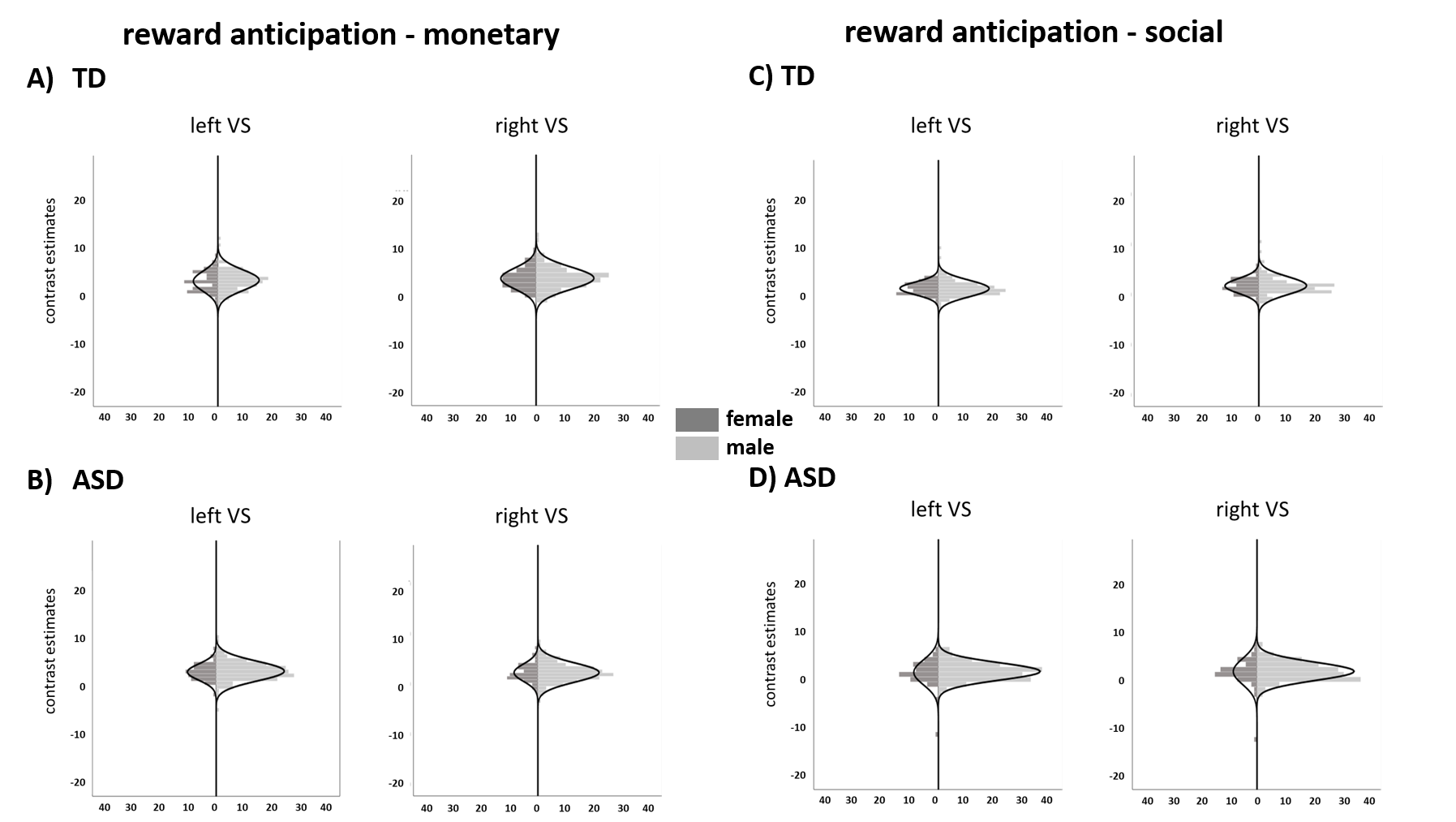 Figure S11: Distribution plots of contrast estimates of reward anticipation for males.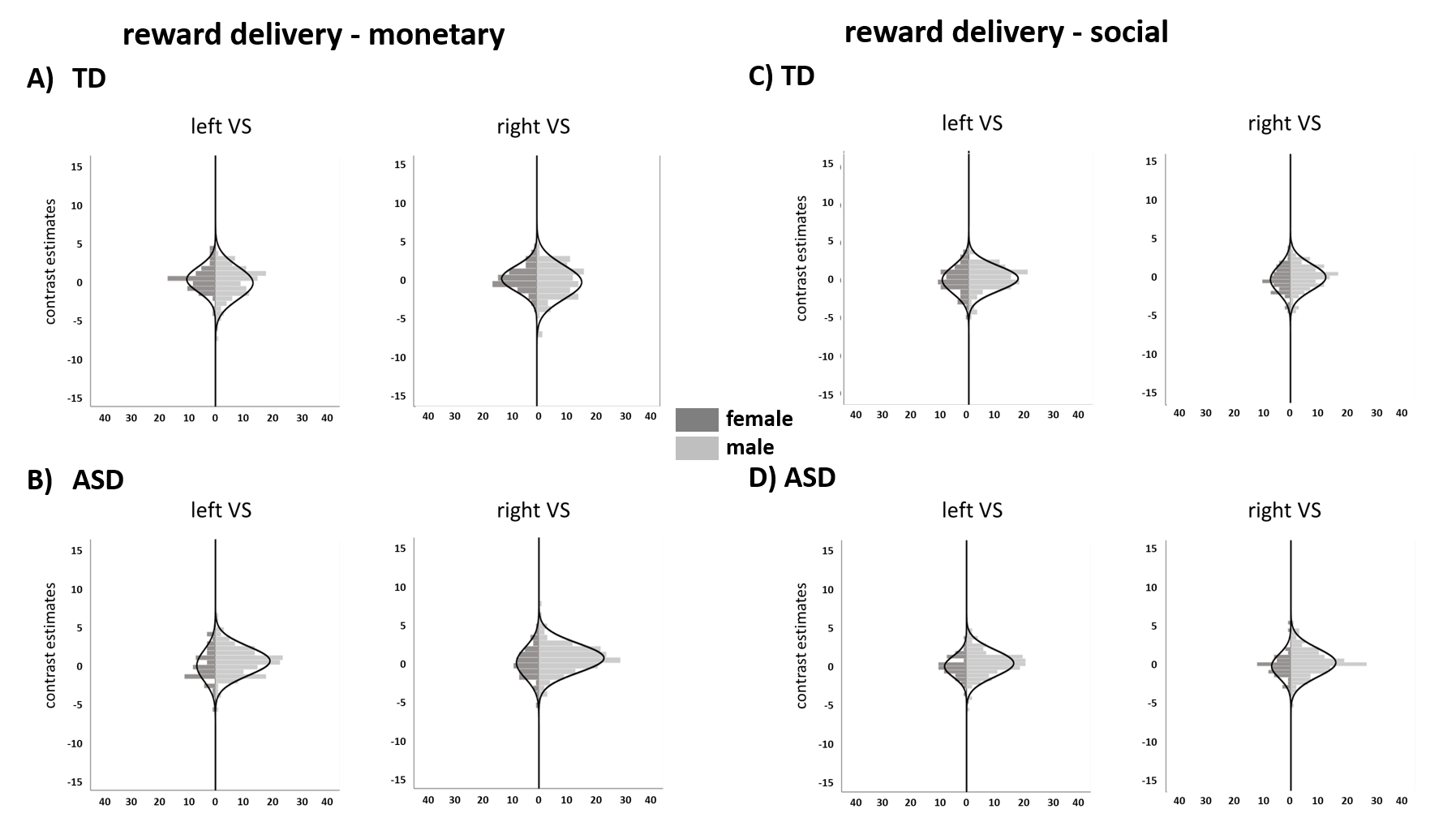 Figure S12: Distribution plots of contrast estimates of reward delivery for males.HandednessThe majority (68.9%, n=271) of participants were right handed. However, to rule out any impact of handedness on brain activation we repeated the main analyses in righthanded participants only, replicating group differences during reward anticipation and delivery.Table S15: Overview over effects of diagnosis (categorical) and autism and ADHD traits (dimensional) on functional brain activation in righthanders (n=271).Table provides test statistic of region of interest (ROI) analysis and of significant peak voxel(s) for whole-brain analysis. Voxel-level statistics were family-wise error (FWE) corrected for the number of voxels across the whole brain for each test. Significance was defined as pFWE<.05 with a cluster threshold of k≥5. To correct for investigating left and right VS activity separately in the ROI analysis, critical alpha was adjusted to p<.025 based on the Bonferroni procedure. Deviations from results reported in the main text are highlighted in bold. Significant whole-brain results are localized in MNI space and labeled according to the automated anatomical labeling atlas (aal). Abbreviations: TD typically developing, ASD autism spectrum disorder, VS ventral striatum, SRS-2 Social Responsiveness Scale Second Edition, ADHD attention-deficit/hyperactivity disorder.1.  Loth E, Charman T, Mason L, Tillmann J, Jones EJH, Wooldridge C, Ahmad J, Auyeung B, Brogna C, Ambrosino S, Banaschewski T, Baron-Cohen S, Baumeister S, Beckmann C, Brammer M, Brandeis D, Bolte S, Bourgeron T, Bours C, de Bruijn Y, Chakrabarti B, Crawley D, Cornelissen I, Acqua FD, Dumas G, Durston S, Ecker C, Faulkner J, Frouin V, Garces P, Goyard D, Hayward H, Ham LM, Hipp J, Holt RJ, Johnson MH, Isaksson J, Kundu P, Lai MC, D'Ardhuy X L, Lombardo MV, Lythgoe DJ, Mandl R, Meyer-Lindenberg A, Moessnang C, Mueller N, O'Dwyer L, Oldehinkel M, Oranje B, Pandina G, Persico AM, Ruigrok ANV, Ruggeri B, Sabet J, Sacco R, Caceres ASJ, Simonoff E, Toro R, Tost H, Waldman J, Williams SCR, Zwiers MP, Spooren W, Murphy DGM, Buitelaar JK. The EU-AIMS Longitudinal European Autism Project (LEAP): design and methodologies to identify and validate stratification biomarkers for autism spectrum disorders. Molecular autism. 2017;8:24.2.  Moessnang C, Schafer A, Bilek E, Roux P, Otto K, Baumeister S, Hohmann S, Poustka L, Brandeis D, Banaschewski T, Meyer-Lindenberg A, Tost H. Specificity, reliability and sensitivity of social brain responses during spontaneous mentalizing. Social cognitive and affective neuroscience. 2016.3.  Plichta MM, Grimm O, Morgen K, Mier D, Sauer C, Haddad L, Tost H, Esslinger C, Kirsch P, Schwarz AJ, Meyer-Lindenberg A. Amygdala habituation: a reliable fMRI phenotype. NeuroImage. 2014;103:383-390.4.  Plichta MM, Schwarz AJ, Grimm O, Morgen K, Mier D, Haddad L, Gerdes AB, Sauer C, Tost H, Esslinger C, Colman P, Wilson F, Kirsch P, Meyer-Lindenberg A. Test-retest reliability of evoked BOLD signals from a cognitive-emotive fMRI test battery. NeuroImage. 2012;60:1746-1758.5.  Jenkinson M, Bannister P, Brady M, Smith S. Improved optimization for the robust and accurate linear registration and motion correction of brain images. NeuroImage. 2002;17:825-841.6.  Power JD, Barnes KA, Snyder AZ, Schlaggar BL, Petersen SE. Spurious but systematic correlations in functional connectivity MRI networks arise from subject motion. NeuroImage. 2012;59:2142-2154.7.  Delgado MR, Locke HM, Stenger VA, Fiez JA. Dorsal striatum responses to reward and punishment: effects of valence and magnitude manipulations. Cogn Affect Behav Neurosci. 2003;3:27-38.8.  Martins D, Rademacher L, Gabay AS, Taylor R, Richey JA, Smith DV, Goerlich KS, Nawijn L, Cremers HR, Wilson R, Bhattacharyya S, Paloyelis Y. Mapping social reward and punishment processing in the human brain: A voxel-based meta-analysis of neuroimaging findings using the social incentive delay task. Neurosci Biobehav Rev. 2021;122:1-17.9.  Knutson B, Westdorp A, Kaiser E, Hommer D. FMRI visualization of brain activity during a monetary incentive delay task. NeuroImage. 2000;12:20-27.10.  Neuhaus E, Bernier RA, Beauchaine TP. Electrodermal Response to Reward and Non-Reward Among Children With Autism. Autism research : official journal of the International Society for Autism Research. 2015;8:357-370.11.  Demurie E, Roeyers H, Baeyens D, Sonuga-Barke E. Common alterations in sensitivity to type but not amount of reward in ADHD and autism spectrum disorders. Journal of child psychology and psychiatry, and allied disciplines. 2011;52:1164-1173.12.  Kohls G, Antezana L, Mosner MG, Schultz RT, Yerys BE. Altered reward system reactivity for personalized circumscribed interests in autism. Molecular autism. 2018;9:9.13.  Kohls G, Schulte-Ruther M, Nehrkorn B, Muller K, Fink GR, Kamp-Becker I, Herpertz-Dahlmann B, Schultz RT, Konrad K. Reward system dysfunction in autism spectrum disorders. Social cognitive and affective neuroscience. 2013;8:565-572.14.  Kohls G, Thonessen H, Bartley GK, Grossheinrich N, Fink GR, Herpertz-Dahlmann B, Konrad K. Differentiating neural reward responsiveness in autism versus ADHD. Developmental cognitive neuroscience. 2014;10:104-116.15.  van Dongen EV, von Rhein D, O'Dwyer L, Franke B, Hartman CA, Heslenfeld DJ, Hoekstra PJ, Oosterlaan J, Rommelse N, Buitelaar J. Distinct effects of ASD and ADHD symptoms on reward anticipation in participants with ADHD, their unaffected siblings and healthy controls: a cross-sectional study. Molecular autism. 2015;6:48.16.  Greene RK, Spanos M, Alderman C, Walsh E, Bizzell J, Mosner MG, Kinard JL, Stuber GD, Chandrasekhar T, Politte LC, Sikich L, Dichter GS. The effects of intranasal oxytocin on reward circuitry responses in children with autism spectrum disorder. Journal of neurodevelopmental disorders. 2018;10:12.17.  Delmonte S, Balsters JH, McGrath J, Fitzgerald J, Brennan S, Fagan AJ, Gallagher L. Social and monetary reward processing in autism spectrum disorders. Molecular autism. 2012;3:7.18.  Haber SN, Knutson B. The reward circuit: linking primate anatomy and human imaging. Neuropsychopharmacology : official publication of the American College of Neuropsychopharmacology. 2010;35:4-26.19.  Oldham S, Murawski C, Fornito A, Youssef G, Yucel M, Lorenzetti V. The anticipation and outcome phases of reward and loss processing: A neuroimaging meta-analysis of the monetary incentive delay task. Hum Brain Mapp. 2018;39:3398-3418.20.  Janouschek H, Chase HW, Sharkey RJ, Peterson ZJ, Camilleri JA, Abel T, Eickhoff SB, Nickl-Jockschat T. The functional neural architecture of dysfunctional reward processing in autism. NeuroImage Clinical. 2021;31:102700.21.  Clements CC, Zoltowski AR, Yankowitz LD, Yerys BE, Schultz RT, Herrington JD. Evaluation of the Social Motivation Hypothesis of Autism: A Systematic Review and Meta-analysis. JAMA psychiatry. 2018;75:797-808.22.  Galvan A. Adolescent development of the reward system. Frontiers in human neuroscience. 2010;4:6.23.  Ernst M, Daniele T, Frantz K. New perspectives on adolescent motivated behavior: attention and conditioning. Developmental cognitive neuroscience. 2011;1:377-389.24.  Bjork JM, Knutson B, Fong GW, Caggiano DM, Bennett SM, Hommer DW. Incentive-elicited brain activation in adolescents: similarities and differences from young adults. J Neurosci. 2004;24:1793-1802.25.  Bjork JM, Smith AR, Chen G, Hommer DW. Adolescents, adults and rewards: comparing motivational neurocircuitry recruitment using fMRI. PloS one. 2010;5:e11440.26.  Geier CF, Terwilliger R, Teslovich T, Velanova K, Luna B. Immaturities in reward processing and its influence on inhibitory control in adolescence. Cerebral cortex. 2010;20:1613-1629.27.  May JC, Delgado MR, Dahl RE, Stenger VA, Ryan ND, Fiez JA, Carter CS. Event-related functional magnetic resonance imaging of reward-related brain circuitry in children and adolescents. Biological psychiatry. 2004;55:359-366.28.  Van Leijenhorst L, Gunther Moor B, Op de Macks ZA, Rombouts SA, Westenberg PM, Crone EA. Adolescent risky decision-making: neurocognitive development of reward and control regions. NeuroImage. 2010;51:345-355.29.  Galvan A, Hare TA, Parra CE, Penn J, Voss H, Glover G, Casey BJ. Earlier development of the accumbens relative to orbitofrontal cortex might underlie risk-taking behavior in adolescents. J Neurosci. 2006;26:6885-6892.30.  Ernst M, Nelson EE, Jazbec S, McClure EB, Monk CS, Leibenluft E, Blair J, Pine DS. Amygdala and nucleus accumbens in responses to receipt and omission of gains in adults and adolescents. NeuroImage. 2005;25:1279-1291.31.  Schreuders E, Braams BR, Blankenstein NE, Peper JS, Guroglu B, Crone EA. Contributions of Reward Sensitivity to Ventral Striatum Activity Across Adolescence and Early Adulthood. Child Dev. 2018;89:797-810.32.  Lamm C, Benson BE, Guyer AE, Perez-Edgar K, Fox NA, Pine DS, Ernst M. Longitudinal study of striatal activation to reward and loss anticipation from mid-adolescence into late adolescence/early adulthood. Brain and cognition. 2014;89:51-60.33.  Hoogendam JM, Kahn RS, Hillegers MH, van Buuren M, Vink M. Different developmental trajectories for anticipation and receipt of reward during adolescence. Developmental cognitive neuroscience. 2013;6:113-124.34.  Smith AB, Halari R, Giampetro V, Brammer M, Rubia K. Developmental effects of reward on sustained attention networks. NeuroImage. 2011;56:1693-1704.35.  Duverne S, Koechlin E. Rewards and Cognitive Control in the Human Prefrontal Cortex. Cerebral cortex. 2017;27:5024-5039.36.  Kumar P, Pisoni A, Bondy E, Kremens R, Singleton P, Pizzagalli DA, Auerbach RP. Delineating the Social Valuation Network in Adolescents. Social cognitive and affective neuroscience. 2019.37.  Ruff CC, Fehr E. The neurobiology of rewards and values in social decision making. Nat Rev Neurosci. 2014;15:549-562.38.  Dreher JC, Meyer-Lindenberg A, Kohn P, Berman KF. Age-related changes in midbrain dopaminergic regulation of the human reward system. Proc Natl Acad Sci U S A. 2008;105:15106-15111.39.  Dhingra I, Zhang S, Zhornitsky S, Le TM, Wang W, Chao HH, Levy I, Li CR. The effects of age on reward magnitude processing in the monetary incentive delay task. NeuroImage. 2020;207:116368.40.  DuPaul GJ, Power TJ, Anastopoulos AD, Reid R: ADHD Rating Scale—IV: Checklists, norms, and clinical interpretation. New York, NY, US, Guilford Press; 1998.ChildrenASDTDgroup comparisonTotal N3840Demographics Sex (m/f)29/924/16χ2(1)=2.382, p=.123Age (years)10.06  ± 1.35 (7.56 - 11.97)10.26  ± 1.26 (7.57 - 11.98)t(76)=-.675, p=.502IQ (full IQ)112.55  ± 13.16 (86.36 - 148.00)110.42  ± 12.10 (76.00 - 133.00)t(75)=.740, p=.462Handedness (right/left/ambidextrous/unknown)31/4/0/328/3/1/8χ2(3)=3.519, p=.318Medication use (no/yes/unknown)12/14/1220/3/17χ2(2)=9.935, p=.007fMRI quality controlSID Mean framewise displacement (FD; in mm).18  ± .08 (.05 - .36).14  ± .07 (.06 - .34)t(76)=2.579, p=.012SID Volumes with FD >0.5 mm (in %)5.49  ± 6.08 (0 - 18.24)2.52  ± 4.10 (0 - 14.86)t(64.51)=2.523, p=.014SID Signal-to-noise ratio11.18  ± .62 (9.96 - 12.51)11.20  ± .84 (8.28 - 13.10)t(76)=-.130, p=.897MID Mean framewise displacement (FD; in mm).18  ± .07 (.05 - .29).16  ± .08 (.05 - .41)t(76)=1.563, p=.122MID Volumes with FD >0.5 mm (in %)4.83  ± 4.59 (0 - 12.84)3.53  ± 4.58 (0 - 16.89)t(76)=1.252, p=.215MID Signal-to-noise ratio11.35  ± .78 (10.05 - 13.43)11.60  ± 1.11 (8.22 - 14.08)t(76)=-1.118, p=.267Clinical characteristicsADI-RSocial interaction14.81  ± 6.77 (1 - 25)Communication12.62  ± 5.93 (3- 24)RRB3.97  ± 3.04 (0 - 12)ADOSSocial affect5.33  ± 2.32 (1 - 9)RRB4.06  ± 2.87 (1 - 9)Total4.58  ± 2.42 (1 - 9)SRS-2rawscore 89.91  ±31.27 (32 - 163)19.68  ± 14.29 (2 - 74)t(47.14)=11.813, p<.000t-score72.88  ± 11.98 (49- 90)45.12  ± 5.61 (37 - 66)t(47.76)=12.129, p<.000ADHD research diagnosis*(ADHD/noADHD/missing)18/16/42/30/8χ2(1)=17.016, p<.001DAWBA comorbiditiesADHD symptoms2.30  ± 1.51 (0 - 5).39  ± 1.03 (0 - 4)t(50.45)=5.792 p<.000Anxiety symptoms2.77  ± 1.55 (0 - 5)1.21  ± .70 (0 - 4)t(44.16)=5.464, p<.000Depression symptoms.97  ± 1.33 (0-5).12  ± .33 (0-1)t(34.94)=3.461, p=.001AdolescentsASDTDgroup comparisonTotal N8861DemographicsSex (m/f)68/2039/22χ2(1)=3.166, p=.075Age (years)15.09  ± 1.75 (12.07 - 17.90)15.61  ± 1.59 (12.44 - 17.99)t(147)=-1.841, p=.068IQ (full IQ)102.63  ± 15.19 (75.00 - 143.00)104.01  ± 12.46 (76.82 - 123.00)t(147)=-.584, p=.560Handedness (right/left/ambidextrous/unknown)60/10/4/1445/5/0/11χ2(3)=3.388, p=.336Medication use (no/yes/unknown)22/37/2925/6/30χ2(2)=18.264, p<.001fMRI quality controlSID Mean framewise displacement (FD; in mm).13  ± .07 (.03 - .41).11  ± .06 (.05 - .29)t(147)=2.298, p=.023SID Volumes with FD >0.5 mm (in %)2.36  ± 3.47 (0 - 13.51)1.67  ± 3.16 (0 - 14.19)t(147)=1.228, p=.221SID Signal-to-noise ratio9.51  ± 1.23 (6.28 - 12.21)9.63  ± 1.11 (6.49 - 12.38)t(147)=-.596, p=.552MID Mean framewise displacement (FD; in mm).15  ± .08 (.03 - .36).13  ± .07 (.05 - .35)t(147)=2.106, p=.037MID Volumes with FD >0.5 mm (in %)3.62  ± 5.03 (0 - 19.59)2.23  ± 3.75 (0 - 16.22)t(147)=.671, p=.503MID Signal-to-noise ratio9.55  ± 1.33 (6.08 - 12.80)9.69  ± 1.23 (6.40 - 12.03)t(146.16)=1.942, p=.054Clinical characteristicsADI-RSocial interaction16.85  ± 6.43 (2 - 29)Communication13.21  ± 5.68 (1 - 26)RRB3.99  ± 2.67 (0 - 12)ADOSSocial affect6.18  ± 2.72 (1 - 10)RRB4.28  ± 2.32 (1 - 9)Total5.36  ± 2.81 (1 - 10)SRS-2rawscore 91.34  ±29.37 (22 - 151)22.40  ± 14.22 (1 - 67)t(115.98)=17.946, p<.000t-score73.03  ± 11.51 (45- 90)45.72  ± 5.35 (38 - 63)t(113.72)=18.318, p<.000ADHD reserach diagnosis*(ADHD/noADHD/missing)29/43/165/45/11χ2(1)=13.457, p<.001DAWBA comorbiditiesADHD symptoms2.03  ± 1.58 (0 - 5).18  ± .59 (0 - 3)t(87.43)=8.472, p<.000Anxiety symptoms2.52  ± 1.32 (0 - 5).73  ± .60 (0 - 2)t(119.87)=8.251, p<.000Depression symptoms.80  ± 1.09 (0-4).35  ± .62 (0-2)t(118.00)=2.516, p=.013AdultsASDTDgroup comparisonTotal N8680DemographicsSex (m/f)60/2652/28χ2(1)=.429, p=.512Age (years)22.50  ± 3.49 (18.02 - 30.60)23.00  ± 3.16 (18.07 - 30.78)t(164)=-.966, p=.336IQ (full IQ)105.94  ± 14.36 (75.56 - 148.00)108.40  ± 12.30 (75.56 - 141.00)t(164)=-1.179, p=.240Handedness (right/left/ambidextrous/unknown)58/12/4/1249/7/3/21χ2(3)=4.459, p=.216Medication use (no/yes/unknown)30/31/2527/3/50χ2(2)=31.374, p<.001fMRI quality controlSID Mean framewise displacement (FD; in mm).09  ± .05 (.03 - .27).09  ± .06 (.03 - .34)t(164)=-.115, p=.908SID Volumes with FD >0.5 mm (in %).95  ± 2.00 (0 - 11.49)1.23  ± 3.00 (0 - 16.22)t(164)=-.717, p=.474SID Signal-to-noise ratio9.40  ± 1.03 (7.10 - 11.97)9.45  ± 1.02 (6.93 - 12.13)t(164)=-.328, p=.744MID Mean framewise displacement (FD; in mm).10  ± .06 (.03 - .31).10  ± .06 (.03 - .36)t(164)=-.195, p=.845MID Volumes with FD >0.5 mm (in %)1.13  ± 2.65 (0 - 15.54)1.21  ± 2.46 (0 - 15.54)t(164)=-.192, p=.848MID Signal-to-noise ratio9.45  ± 1.17 (7.05 - 13.62)9.44  ± 1.06 (6.82 - 11.77)t(164)=.015, p=.988Clinical characteristicsADI-RSocial interaction14.27  ± 6.48 (0 - 28)Communication11.63  ± 5.54 (0 - 24)RRB3.84  ± 2.52 (0 - 12)ADOSSocial affect5.46  ± 2.40 (1 - 10)RRB4.39  ± 2.38 (1 - 10)Total4.51  ± 2.42 (1 - 10)SRS-2rawscore 76.06  ±29.34 (20 - 143)29.27  ± 15.07 (4 - 87)t(123.83)=12.270, p<.000t-score62.56  ± 10.33 (43- 86)46.15  ± 5.33 (37 - 66)t(124.09)=12.215, p<.000ADHD reserach diagnosis*(ADHD/noADHD/missing)69/118/2511/130/40χ2(1)=9.376, p=.002DAWBA comorbiditiesADHD symptoms1.20  ± 1.41 (0 - 4)Anxiety symptoms2.59  ± 1.14 (0 - 4)Depression symptoms.82  ± 1.29 (0-5)RegionRegionHemisphereDirectionDirectionDirectionkkxyyzzFFFp(FWE-corr)p(FWE-corr)ANTICIPATIONANTICIPATIONEFFECT OF TASKEFFECT OF TASKnucleus accumbensnucleus accumbensrwin>neutralwin>neutralwin>neutral42422424221288-7-7836.254836.254836.2540.0000.000thalamus, intralaminarthalamus, intralaminarlwin>neutralwin>neutralwin>neutral-9-19-1922819.767819.767819.7670.0000.000pallidumpallidumlwin>neutralwin>neutralwin>neutral-1288-7-7813.822813.822813.8220.0000.000supplementary motor areasupplementary motor arearwin>neutralwin>neutralwin>neutral3225656788.636788.636788.6360.0000.000supplementary motor areasupplementary motor arealwin>neutralwin>neutralwin>neutral-3225353782.729782.729782.7290.0000.000middle cingulate gyrusmiddle cingulate gyruslwin>neutralwin>neutralwin>neutral-611113838748.489748.489748.4890.0000.000thalamus, mediodorsal lateral parvocellularthalamus, mediodorsal lateral parvocellularrwin>neutralwin>neutralwin>neutral9-16-1655742.500742.500742.5000.0000.000thalamus, mediodorsal medial magnocellularthalamus, mediodorsal medial magnocellularrwin>neutralwin>neutralwin>neutral6-13-1322738.405738.405738.4050.0000.000precentral gyrusprecentral gyruslwin>neutralwin>neutralwin>neutral-39-16-165050702.568702.568702.5680.0000.000precentral gyrusprecentral gyruslwin>neutralwin>neutralwin>neutral-27-28-285959618.851618.851618.8510.0000.000insulainsulalwin>neutralwin>neutralwin>neutral-30262622569.029569.029569.0290.0000.000middle cingulate gyrusmiddle cingulate gyruslwin>neutralwin>neutralwin>neutral-6-22-224747566.979566.979566.9790.0000.000middle frontal gyrusmiddle frontal gyrusrwin>neutralwin>neutralwin>neutral39-7-75353541.320541.320541.3200.0000.000insulainsularwin>neutralwin>neutralwin>neutral332626-1-1535.689535.689535.6890.0000.000middle cingulate gyrusmiddle cingulate gyrusrwin>neutralwin>neutralwin>neutral12-28-284444513.058513.058513.0580.0000.000substantia nigra pars compactasubstantia nigra pars compactalwin>neutralwin>neutralwin>neutral-6-19-19-19-19492.931492.931492.9310.0000.000EFFECT OF DIAGNOSISEFFECT OF DIAGNOSIScaudatecaudaterTD>ASDTD>ASDTD>ASD88121717-4-422.84422.84422.8440.01690.0169INTERACTION TASK*CUEINTERACTION TASK*CUEINTERACTION TASK*CUEINTERACTION TASK*CUEINTERACTION TASK*CUEsupplementary motor areasupplementary motor arearrrMID>SID2932529325333-4626262157.583157.583157.5830.0000.000supplementary motor areasupplementary motor arealllMID>SID-3-3-3-7626262157.215157.215157.2150.0000.000supplementary motor areasupplementary motor arearrrMID>SID6662565656153.182153.182153.1820.0000.000precentral gyrusprecentral gyruslllMID>SID-36-36-36-13535353138.596138.596138.5960.0000.000caudatecaudaterrrMID>SID9998-1-1-1132.749132.749132.7490.0000.000supplementary motor areasupplementary motor arealllMID>SID-6-6-62505050129.527129.527129.5270.0000.000pallidumpallidumlllMID>SID-12-12-125222127.187127.187127.1870.0000.000precentral gyrusprecentral gyruslllMID>SID-30-30-30-28595959119.560119.560119.5600.0000.000precuneusprecuneuslllMID>SID-12-12-12-73474747118.639118.639118.6390.0000.000precentral gyrusprecentral gyruslllMID>SID-24-24-24-25595959118.186118.186118.1860.0000.000postcentral gyruspostcentral gyruslllMID>SID-30-30-30-43656565118.030118.030118.0300.0000.000superior parietal gyrussuperior parietal gyruslllMID>SID-27-27-27-49656565117.861117.861117.8610.0000.000precentral gyrusprecentral gyruslllMID>SID-21-21-21-19656565115.833115.833115.8330.0000.000precentral gyrusprecentral gyruslllMID>SID-27-27-27-10656565109.229109.229109.2290.0000.000thalamus, mediodorsal lateral parvocellularthalamus, mediodorsal lateral parvocellularlllMID>SID-9-9-9-16555107.077107.077107.0770.0000.000thalamus, ventral lateralthalamus, ventral laterallllMID>SID-12-12-12-13222105.532105.532105.5320.0000.000inferior temporal gyrusinferior temporal gyruslllMID>SID77-42-42-42-28-19-19-1924.92924.92924.9290.0090.009DELIVERYDELIVERYEFFECT OF TASKEFFECT OF TASKmiddle occipital gyrusmiddle occipital gyrusrs. win>neutrals. win>neutrals. win>neutral137281372827-91-91221017.9701017.9701017.9700.0000.000inferior occipital gyrusinferior occipital gyrusls. win>neutrals. win>neutrals. win>neutral-24-91-91-4-41002.3021002.3021002.3020.0000.000inferior occipital gyrusinferior occipital gyrusls. win>neutrals. win>neutrals. win>neutral-30-85-85-10-10798.193798.193798.1930.0000.000pallidumpallidumrneutral>s. winneutral>s. winneutral>s. win6356352155-1-1128.719128.719128.7190.0000.000Inferior frontal gyrus, opercular partInferior frontal gyrus, opercular partr571111111169.44869.44869.4480.0000.000insulainsular3920208836.95836.95836.9580.0000.000supramarginal gyrussupramarginal gyruslneutral>s. winneutral>s. winneutral>s. win30153015-54-25-253535117.570117.570117.5700.0000.000calcarinecalcariner3-79-7988102.201102.201102.2010.0000.000superior parietal gyrussuperior parietal gyrusl-15-67-67565699.20699.20699.2060.0000.000postcentral gyruspostcentral gyrusrneutral>s. winneutral>s. winneutral>s. win45845863-19-193232115.898115.898115.8980.0000.000angular gyrusangular gyrusr60-55-553232112.784112.784112.7840.0000.000supramarginal gyrussupramarginal gyrusr60-40-40353590.04790.04790.0470.0000.000supplementary motor areasupplementary motor arears. win>neutrals. win>neutrals. win>neutral93933-13-137474102.860102.860102.8600.0000.000paracentral lobuleparacentral lobulers. win>neutrals. win>neutrals. win>neutral0-28-28747465.56065.56065.5600.0000.000supplementary motor areasupplementary motor arears. win>neutrals. win>neutrals. win>neutral022717162.06262.06262.0620.0000.000middle occipital gyrusmiddle occipital gyruslneutral>s. winneutral>s. winneutral>s. win105105-42-70-705572.81772.81772.8170.0000.000middle frontal gyrusmiddle frontal gyrusrneutral>s. winneutral>s. winneutral>s. win524524333232353571.31371.31371.3130.0000.000superior frontal gyrussuperior frontal gyrusrneutral>s. winneutral>s. winneutral>s. win275050202069.96769.96769.9670.0000.000supplementary motor areasupplementary motor arear3103101288474760.64860.64860.6480.0000.000precentral gyrusprecentral gyrusr30-7-7505048.84248.84248.8420.0000.000vermisvermisrneutral>s. winneutral>s. winneutral>s. win25250-37-37-40-4059.82759.82759.8270.0000.000precentral gyrusprecentral gyrusls. win>neutrals. win>neutrals. win>neutral2424-24-25-25747450.41250.41250.4120.0000.000middle temporal gyrusmiddle temporal gyrusrneutral>s. winneutral>s. winneutral>s. win777745-64-645547.93547.93547.9350.0000.000middle temporal gyrusmiddle temporal gyrusrneutral>s. winneutral>s. winneutral>s. win54-64-648845.36445.36445.3640.0000.000superior temporal gyrussuperior temporal gyrusl5050-54-13-132233.24333.24333.2430.0000.000Heschl's gyrusHeschl's gyruslneutral>s. winneutral>s. winneutral>s. win1313-36-31-31111130.92730.92730.9270.0010.001medial superior frontal gyrusmedial superior frontal gyruslneutral>s. winneutral>s. winneutral>s. win1010-62929505028.96028.96028.9600.0020.002middle temporal gyrusmiddle temporal gyrusrs. win>neutrals. win>neutrals. win>neutral161654-4-4-22-2228.72928.72928.7290.0020.002Heschl's gyrusHeschl's gyrusr5539-28-28141422.03722.03722.0370.0310.031INTERACTION TASK*CUEINTERACTION TASK*CUEINTERACTION TASK*CUEINTERACTION TASK*CUEINTERACTION TASK*CUEPallidumPallidumlllMID>SID2026820268-18-18-185-4-4-4923.157923.157923.1570.0000.000thalamus, intralaminarthalamus, intralaminarlllMID>SID-6-6-6-19-4-4-4905.845905.845905.8450.0000.000supplementary motor areasupplementary motor arealllMID>SID-6-6-6-1565656862.060862.060862.0600.0000.000Calcarine fissure and surrounding cortexCalcarine fissure and surrounding cortexrrrMID>SID426426181818-70111111120.088120.088120.0880.0000.000CuneusCuneusrrrMID>SID181818-7038383851.29151.29151.2910.0000.000Calcarine fissure and surrounding cortexCalcarine fissure and surrounding cortexlllMID>SID396396-15-15-15-73111111108.793108.793108.7930.0000.000precuneusprecuneuslllMID>SID-15-15-15-7035353543.23443.23443.2340.0000.000insulainsularrrSID>MID217217454545-1011111196.63396.63396.6330.0000.000rolandic operculumrolandic operculumrrrSID>MID636363-788872.48872.48872.4880.0000.000postcentral gyruspostcentral gyrusrrrSID>MID606060-426262670.16870.16870.1680.0000.000postcentral gyruspostcentral gyrusrrrSID>MID489489484848-3462626289.01389.01389.0130.0000.000angular gyrusangular gyrusrrrSID>MID424242-6441414175.99975.99975.9990.0000.000superior parietal gyrussuperior parietal gyrusrrrSID>MID424242-4962626260.41360.41360.4130.0000.000inferior frontal gyrus, pars orbitalisinferior frontal gyrus, pars orbitalislllSID>MID4545-48-48-4832-10-10-1081.25881.25881.2580.0000.000posterior orbital gyrusposterior orbital gyruslllSID>MID-42-42-422626-16-16-1645.15245.1520.0000.000inferior frontal gyrus, triangular partinferior frontal gyrus, triangular partlllSID>MID-51-51-512929-1-1-141.55241.5520.0000.000posterior orbital gyrusposterior orbital gyrusrrr43432727271111-25-25-2551.95751.9570.0000.000middle frontal gyrusmiddle frontal gyruslllSID>MID4747-42-42-42111153535342.08142.0810.0000.000middle temporal gyrusmiddle temporal gyrusrrrSID>MID2323606060-10-10-22-22-2241.60441.6040.0000.000middle frontal gyrusmiddle frontal gyrusrrrSID>MID34343939395656-4-4-441.15241.1520.0000.000temporale pole, middle temporal gyrustemporale pole, middle temporal gyruslll2727-39-39-3955-19-19-1933.68433.6840.0000.000inferior parietal gyrusinferior parietal gyrusrrrMID>SID55575757-37-3747474733.17533.1750.0000.000postcentral gyruspostcentral gyruslllSID>MID1212-48-48-48-40-4059595932.28332.2830.0000.000superior parietal gyrussuperior parietal gyrusrrrMID>SID1818303030-49-4947474732.16932.1690.0000.000vermisvermislllSID>MID77-3-3-3-46-46-28-28-2828.71228.7120.0020.002precuneusprecuneuslllMID>SID55-27-27-27-52-5214141426.50226.5020.0050.005lateral orbital gyruslateral orbital gyrusrrrSID>MID554545453838-16-16-1626.40726.4070.0050.005RegionHemisphereDirectionkxyzFp(FWE-corr)ANTICIPATION MIDANTICIPATION MIDEFFECT OF TASKEFFECT OF TASKsupplementary motor arearwin>neutral423263253870.2670.000nucleus accumbensrwin>neutral128-4815.8280.000supplementary motor arealwin>neutral-6844797.6930.000pallidumlwin>neutral-128-4793.9430.000middle cingulate gyrusrwin>neutral91141781.4620.000thalamus, intralaminarlwin>neutral-9-19-1776.7460.000thalamus, mediodorsal lateral parvocellularrwin>neutral9-16-1707.4100.000precentral gyruslwin>neutral-36-1650655.9090.000precentral gyruslwin>neutral-36-1053655.0810.000precentral gyruslwin>neutral-27-2865626.4630.000middle cingulate gyruslwin>neutral-9-2544563.8260.000insularwin>neutral30262533.0240.000insulalwin>neutral-27235530.6110.000precentral gyruslwin>neutral-24-1065517.3640.000middle cingulate gyrusrwin>neutral9-2847512.8440.000middle frontal gyrusrwin>neutral39-753482.0720.000EFFECT OF DIAGNOSISEFFECT OF DIAGNOSIScaudaterTD>ASD91217-122.5330.022DELIVERY MIDDELIVERY MIDEFFECT OF TASKEFFECT OF TASKmiddle occipital gyrusrs. win>neutral935930-88-1744.7410.000middle occipital gyrusls. win>neutral-24-94-1734.1340.000inferior occipita gyrusls. win>neutral-27-88-7637.4290.000pallidumrneutral>s. win420215-1137.2790.000insularneutral>s. win36-7833.4330.000insulals. win>neutral165-3314-16132.0340.000pallidumlneutral>s. win469-212-1123.2900.000insulal-36-7536.6220.000superior temporal gyrusl-39-13-721.8660.032angular gyrusrneutral>s. win69460-553298.5750.000middle temporal gyrusrneutral>s. win54-641193.4080.000supramarginal gyrusrneutral>s. win66-193279.4520.000lingual gyruslneutral>s. win2393-6-79290.5960.000calcarinerneutral>s. win6-79587.8770.000angular gyrusl-48-644775.2760.000middle temporal gyruslneutral>s. win183-45-70877.5070.000vermisneutral>s. win340-37-4075.9090.000middle frontal gyruslneutral>s. win967-39204774.9030.000middle frontal gyruslneutral>s. win-36264166.3220.000middle frontal gyruslneutral>s. win-36382657.5450.000supplementary motor areals. win>neutral700-137474.3850.000supplementary motor areals. win>neutral027150.6490.000paracentral lobulers. win>neutral0-287449.7330.000superior frontal gyruslneutral>s. win145-21-75959.3150.000superior frontal gyrusrneutral>s. win30027502044.4350.000middle frontal gyrusrneutral>s. win30442640.9450.000middle frontal gyrusrneutral>s. win36233837.0560.000supplementary motor arearneutral>s. win1261254738.2440.000superior frontal gyrusrneutral>s. win18-46533.3020.000paracentral lobuler9-286226.5850.004rolandic operculumrneutral>s. win496081436.2220.000precentral gyrusls. win>neutral12-24-227435.4400.000precentral gyrusrneutral>s. win3330-75033.6390.000Inferior frontal gyrus, opercular partlneutral>s. win31-5451131.4980.001superior temporal gyrusrneutral>s. win50512-1328.5380.002superior temporal gyrusrneutral>s. win54-7-128.5140.002Heschl's gyrusrneutral>s. win839-281425.1250.008Inferior frontal gyrus, triangular partrneutral>s. win557261422.7220.022ANTICIPATION SIDANTICIPATION SIDEFFECT OF TASKEFFECT OF TASKputamenlwin>neutral35668-155-7366.2210.000nucleus accumbensrwin>neutral128-7347.3670.000supplementary motor arealwin>neutral-3-159338.1590.000precentral gyruslwin>neutral-42-1353329.7470.000thalamus, mediodorsal medial magnocellularlwin>neutral-6-198320.7300.000supplementary motor arearwin>neutral6550301.7220.000thalamus, mediodorsal medial magnocellularrwin>neutral6-135297.2610.000middle cingulate gyruslwin>neutral-61138287.3380.000red nucleuslwin>neutral-9-19-7274.0310.000red nucleuslwin>neutral-6-22-10271.6650.000precentral gyruslwin>neutral-27-2859262.4820.000red nucleusrwin>neutral9-19-10259.5820.000middle frontal gyrusrwin>neutral42-756231.9900.000insulalwin>neutral-30262214.1250.000lingual gyruslwin>neutral0-762207.9400.000insularwin>neutral3326-4202.8900.000DELIVERY SIDDELIVERY SIDEFFECT OF TASKEFFECT OF TASK Calcarine fissure and surrounding cortexrs. win>neutral889124-91-1907.6150.000inferior occipita gyrusls. win>neutral-24-91-4695.4190.000middle occipital gyrusls. win>neutral-21-975645.5100.000middle frontal gyruslneutral>s. win1877-39352989.3980.000middle frontal gyruslneutral>s. win-33441463.5070.000superior frontal gyruslneutral>s. win-2125359.4950.000inferior parietal gyruslneutral>s. win1153-36-434479.5070.000inferior parietal gyruslneutral>s. win-51-283872.5650.000precuneuslneutral>s. win-12-675369.8400.000supramarginal gyrusrneutral>s. win30363-223563.6660.000supramarginal gyrusrneutral>s. win36-374444.9210.000supramarginal gyrusr57-314732.1390.000cuneusrneutral>s. win4386-851757.0190.000Inferior frontal gyrus, opercular partrneutral>s. win17457111156.1740.000insularneutral>s. win3920530.7990.001superior parietal gyrusr10918-675354.7930.000middle frontal gyrusrneutral>s. win31136323554.5680.000superior frontal gyrusrneutral>s. win27501433.0880.000supplementary motor arears. win>neutral343-137451.3260.000pallidumrneutral>s. win71188-135.0840.000superior frontal gyrusr2827-75327.1160.004angular gyrusls. win>neutral20-45-642326.3560.005middle temporal gyrusmiddle temporal gyruss. win>neutral8-51-40223.9890.015TD vs. ASDTD vs. ASDTD vs. ASDTD vs. ASDeffect of SRS-2effect of SRS-2effect of SRS-2effect of ADHD rating scaleeffect of ADHD rating scaleeffect of ADHD rating scalewhole-brainleft VS right VSwhole-brainwhole-brainleft VS right VSwhole-brainleft VS right VSoriginal results (reported in main text)anticipationright VS F(1,384)=22.84, pFWE=.017no effectno effectno effectno effectno effect no effectno effectno effect no effectdeliveryno effectno effectno effectno effectno effectno effectno effectno effectno effectno effectMIDanticipationright VS: F(1,384)=22.53, pFWE=.022no effectno effectno effectno effectno effectno effectno effectno effect no effectdeliveryno effect no effectno effectno effectno effectno effectno effectno effectno effectno effectSIDanticipation no effect no effectno effectno effectno effectno effectno effectno effectno effect no effectdeliveryno effect no effectno effectno effectno effectno effectno effectno effectno effectno effectRegionHemisphereDirectionkxyzFp(FWE-corr)ANTICIPATIONEFFECT OF TASKnucleus accumbensrwin>neutral41902128-7497.480.000pallidumlwin>neutral-125-7478.980.000thalamus, mediodorsal lateral parvocellularlwin>neutral-9-165455.250.000supplementary motor arearwin>neutral3256432.570.000precentral gyruslwin>neutral-39-1353416.760.000thalamus, mediodorsal lateral parvocellularrwin>neutral9-132415.440.000thalamus, ventral anteriorrwin>neutral9-75404.600.000middle cingulate gyruslwin>neutral-61141386.480.000precentral gyruslwin>neutral-24-2568330.170.000precentral gyruslwin>neutral-30-2565328.660.000cerebellumlwin>neutral-33-55-31321.950.000insulalwin>neutral-27262319.780.000precentral gyruslwin>neutral-27-2856314.380.000middle cingulate gyruslwin>neutral-12-2847300.390.000precentral gyrusrwin>neutral39-1047296.540.000middle cingulate gyruslwin>neutral-9-1941292.690.000INTERACTION TASK*CUEsupplementary motor arealMID>SID291250-45993.350.000thalamus, ventral lateralrMID>SID12-13593.260.000supplementary motor arearMID>SID6-46291.240.000thalamus, ventral laterallMID>SID-12-16588.230.000supplementary motor arealMID>SID-684488.140.000middle cingulate gyruslMID>SID-9-284487.750.000precentral gyruslMID>SID-30-135082.850.000postcentral gyruslMID>SID-30-436582.640.000middle cingulate gyrusrMID>SID9-314781.840.000caudaterMID>SID128-180.000.000cerebellumrMID>SID36-49-2879.800.000superior parietal gyruslMID>SID-21-525979.230.000pallidumlMID>SID-95-179.180.000precentral gyruslMID>SID-36-105078.430.000cerebellumrMID>SID30-43-2876.480.000superior parietal gyruslMID>SID-18-586576.140.000DELIVERYEFFECT OF TASKinferior occipital gyruslsuccessful win>neutral9410-24-91-7525.450.000inferior occipitar gyrusrsuccessful win>neutral27-91-4484.950.000middle occipital gyruslsuccessful win>neutral-24-972446.280.000middle frontal gyruslneutral>successful win1042-364420105.120.000middle frontal gyruslneutral>successful win-4547-452.820.000superior frontal gyruslneutral>successful win-3053246.810.000cerebellumlsuccessful win>neutral41-18-40-4989.630.000pallidumlneutral>successful win833-212-189.280.000inferior frontal gyrus, opercular partlneutral>successful win-5451760.440.000insulalneutral>successful win-3020544.770.000pallidumrneutral>successful win707215-181.940.000inferior frontal gyrus, opercular partrneutral>successful win5411556.190.000putamenrneutral>successful win36-4231.870.001supramarginal gyruslneutral>successful win1584-60-343876.080.000superior parietal gyruslneutral>successful win-18-586265.360.000inferior parietal gyruslneutral>successful win-57-524461.330.000supplementary motor arearsuccessful win>neutral1013-77462.890.000supplementary motor arealsuccessful win>neutral-357462.220.000paracentral lobulelsuccessful win>neutral-6-197747.550.000angular gyrusrneutral>successful win20460-553259.330.000postcentral gyrusrneutral>successful win63-193556.680.000middle frontal gyrusrneutral>successful win24730442656.890.000middle temporal gyruslneutral>successful win93-42-67555.280.000superior frontal gyruslneutral>successful win227-21-75951.370.000supplementary motor arealneutral>successful win-984732.090.001thalamus, ventral lateralrneutral>successful win4412-16-149.110.000supplementary motor arearneutral>successful win120985346.440.000middle cingulate gyrusrneutral>successful win12114143.020.000vermisneutral>successful win300-37-4040.140.000superior parietal gyrusrneutral>successful win1215-645628.800.004middle temporal gyruslsuccessful win>neutral6-57-10-1926.140.011INTERACTION TASK*CUEsupplementary motor arearMID>SID133966256400.080.000putamenlMID>SID-188-4394.770.000thalamus, intralaminarlMID>SID-6-19-4387.900.000fusiform gyruslSID>MID466-30-79-19137.190.000fusiform gyruslSID>MID-39-73-19130.430.000lingual gyruslSID>MID-6-82-1399.300.000calcarine fissure and surrounding cortexrMID>SID19018-701466.690.000postcentral gyruslSID>MID64-63-72662.470.000rolandic operculumlSID>MID-63-101140.280.000middle frontal gyruslMID>SID189-36382962.270.000precuneusrSID>MID1643-705658.650.000precuneusrSID>MID3-794152.200.000precuneusrSID>MID6-765049.520.000calcarine fissure and surrounding cortexlMID>SID171-15-731457.010.000postcentral gyrusrSID>MID16548-346253.040.000angular gyrusrSID>MID42-644145.170.000superior parietal gyrusrSID>MID42-496229.960.003insularSID>MID9245-10852.480.000rolandic operculumrSID>MID63-7842.500.000postcentral gyrusrSID>MID60-42337.040.000middle frontal gyrusrMID>SID13333383251.670.000middle frontal gyrusrMID>SID30442651.660.000angular gyruslSID>MID262-48-612947.700.000angular gyruslSID>MID-39-674438.560.000angular gyruslSID>MID-30-552630.160.003middle frontal gyrusr2836145946.240.000inferior frontal gyrus, pars orbitalislSID>MID47-4832-1343.220.000inferior frontal gyrus, triangular partlSID>MID-5726533.580.001middle temporal gyrusrSID>MID2663-37-1040.990.000middle temporal gyrusrSID>MID66-31-127.460.008cerebellumlMID>SID13-33-52-3438.460.000middle occipital gyrusr1527-88833.850.001superior frontal gyrusr2821355332.950.001superior frontal gyrusr24265929.570.003middle temporal gyrusrSID>MID760-7-2232.840.001middle frontal gyrusrSID>MID183659231.470.002posterior orbital gyrusrSID>MID52711-2529.610.003hippocampuslSID>MID8-18-25-1328.110.006postcentral gyruslSID>MID5-45-406225.510.017precuneusl5-15-493524.240.028RegionHemisphereDirectionkxyzFp(FWE-corr)ANTICIPATIONEFFECT OF TASKsupplementary motor arealwin>neutral37854-6250303.650.000middle cingulate gyruslwin>neutral-31141280.400.000middle cingulate gyrusrwin>neutral6844279.480.000supplementary motor arearwin>neutral6256278.370.000thalamus, intralaminarlwin>neutral-9-19-1271.870.000thalamus, mediodorsal medial magnocellularrwin>neutral6-135251.580.000precentral gyruslwin>neutral-39-1950245.940.000nucleus accumbensrwin>neutral128-4239.600.000putamenlwin>neutral-158-7221.520.000precentral gyruslwin>neutral-33-2556218.690.000red nucleusrwin>neutral9-19-10217.480.000precentral gyruslwin>neutral-27-2859215.300.000middle cingulate gyrusrwin>neutral12-2844196.080.000precentral gyrusrwin>neutral48-450192.200.000middle cingulate gyruslwin>neutral-12-2844188.590.000middle frontal gyrusrwin>neutral39-753187.500.000INTERACTION TASK*CUEsupplementary motor arealMID>SID15410-76555.220.000precentral gyruslMID>SID-39-105950.100.000precentral gyruslMID>SID-18-196850.000.000caudaterMID>SID78698242.780.000caudatelMID>SID-951140.390.000thalamus, ventral posterolaterallMID>SID-12-19832.160.001precuneuslMID>SID17-12-704728.480.003vermisrMID>SID473-70-728.110.003cerebellumlMID>SID-9-58-1022.630.031putamenlMID>SID6-245-1023.140.026calcarine fissure and surrounding cortexlMID>SID6-15-76821.960.041DELIVERYEFFECT OF TASKmiddle occipital gyrusrsuccessful win>neutral667630-912569.520.000middle occipital gyruslsuccessful win>neutral-24-94-1489.370.000inferior occipital gyruslsuccessful win>neutral-27-88-7417.790.000insularsuccessful win>neutral1703317-1678.070.000posterior orbital gyrusrsuccessful win>neutral3332-1646.990.000inferior parietal gyruslneutral>successful win778-51-253558.640.000precuneuslneutral>successful win-12-675350.290.000inferior parietal gyruslneutral>successful win-30-465340.950.000insulalsuccessful win>neutral96-3314-1658.270.000temporal polelsuccessful win>neutral-3923-2224.590.017supramarginal gyrusrneutral>successful win35966-223257.260.000inferior parietal gyrusrneutral>successful win60-523843.180.000pallidumlneutral>successful win141-185256.990.000pallidumrneutral>successful win119185-148.400.000calcarine fissure and surrounding cortexrneutral>successful win6079-76540.910.000cuneusrneutral>successful win15-852339.350.000cuneusrneutral>successful win9-881739.120.000superior frontal gyruslneutral>successful win85-21-45939.850.000middle frontal gyruslneutral>successful win208-36204734.910.000middle frontal gyruslneutral>successful win-36264134.060.000middle frontal gyruslneutral>successful win-36411725.830.011middle frontal gyrusrneutral>successful win10236233834.100.000middle frontal gyrusrneutral>successful win36353532.440.001supplementary motor arealsuccessful win>neutral60-137433.180.001middle temporal gyruslneutral>successful win17-51-70529.030.003Heschl's gyrusrneutral>successful win1039-311428.930.003precentral gyrusrneutral>successful win1130-75028.590.004superior frontal gyruslneutral>successful win36-2756826.810.007middle frontal gyruslneutral>successful win-3953-423.060.032middle temporal gyrusrneutral>successful win554-64526.440.008middle cingulate gyrusrneutral>successful win61284126.320.009inferior frontal gyrus, opercular partrneutral>successful win1160111725.710.011superior frontal gyrusrneutral>successful win818-46524.710.017INTERACTION TASK*CUEpallidumlMID>SID12153-185-4414.060.000supplementary motor arealMID>SID-6-156404.220.000thalamus, intralaminarlMID>SID-6-19-4401.290.000fusiform gyrusrSID>MID16933-76-1978.190.000cerebellumrSID>MID21-85-1673.370.000fusiform gyrusrSID>MID42-61-1966.520.000fusiform gyruslSID>MID388-39-67-1975.480.000fusiform gyruslSID>MID-27-79-1974.690.000lingual gyruslSID>MID-15-85-1674.260.000caudatelSID>MID111-24-103269.000.000middle frontal gyrusrMID>SID12436383256.480.000calcarine fissure and surrounding cortexlMID>SID129-18-731153.340.000caudaterSID>MID4824-73253.200.000anterior cingulate cortex, supracallosalrSID>MID530201152.940.000calcarine fissure and surrounding cortexrMID>SID11518-701150.860.000calcarine fissure and surrounding cortexrMID>SID12-851428.230.005supplementary motor arealSID>MID31-3146844.240.000supplementary motor arealSID>MID-3266535.120.000parahippocampal gyrusrSID>MID1021-22-1942.820.000parahippocampal gyrusrSID>MID21-28-1328.080.005inferior frontal gyrus, opercular partlSID>MID7-4529-1338.540.000cuneusrSID>MID366-853837.620.000precuneusrSID>MID0-705633.070.001caudatelSID>MID19-1832237.050.000angular gyrusrSID>MID11548-613236.810.000angular gyrusrSID>MID39-643528.860.004middle temporal gyruslSID>MID11-63-31-734.060.000angular gyruslSID>MID172-48-612633.250.001angular gyruslSID>MID-39-673531.750.001middle occipital gyruslSID>MID-33-612628.470.004postcentral gyrusrSID>MID2345-406232.130.001middle occipital gyrusrSID>MID2130-851131.290.001superior temporal gyruslSID>MID8-63-10529.660.003caudaterSID>MID162132529.380.003insularSID>MID745-131128.780.004cuneusrMID>SID518-703527.200.007medial superior frontal gyruslSID>MID5-3385927.160.007TD vs. ASDTD vs. ASDeffect of SRS-2effect of SRS-2Interaction SRS-2*diagnosisInteraction SRS-2*diagnosiseffect of ADHD rating scaleeffect of ADHD rating scaleInteraction ADHD*diagnosisInteraction ADHD*diagnosisleftrightleft right left right left right left right VS results (reported in main text)anticipationF(1,384)=14.163, p<.001F(1,384)=18.693, p<.001no effect no effectno effect no effectno effect no effectno effect no effectdeliveryF(1,370)=4.829, p=.029F(1,370)=4.719, p=.030no effectno effectno effectno effectno effectno effectno effectno effectcaudateanticipation F(1,384)=10.901, p=.001F(1,384)=13.476, p<.001Interaction task*diagnosisF(1,384)=3.983, p=.047no effectno effectinteraction task*SRS-2F(1,384)=4.688, p=.031no effect no effectno effectno effectno effect no effectdeliveryno effectno effectno effectno effectno effectno effectno effectno effectno effectno effectncl. accumbensanticipation F(1,383)=13.345, p<.001F(1,383)=19.127, p<.001no effectno effectno effectno effectno effectno effectno effectno effectdeliveryF(1,369)=5.835, p=.016F(1,369)=5.161, p=.024no effectno effectno effectno effectno effectno effectno effectno effectputamenanticipation F(1,383)=9.898, p=.002F(1,383)=8.602, p=.004no effectno effectno effectno effectno effectno effectno effectno effectdeliveryF(1,369)=8.876, p=.003F(1,369)=10.445, p=.001no effectno effectno effectno effectno effectno effectno effectno effectinsulaanticipation F(1,383)=4.929, p=.027no effectF(1,327)=4.411, p=.036no effectno effectno effectno effectno effectno effectno effectdeliveryF(1,369)=4.985, p=.026F(1,369)=5.8115, p=.024no effectno effectno effectno effectno effectno effectno effectno effectbilateralbilateralbilateralbilateralbilateralbilateralbilateralbilateralbilateralbilateralACCanticipationF(1,384)=4.996, p=.026Interaction task*diagnosis: F(1,384)=5.521, p=.019F(1,384)=4.996, p=.026Interaction task*diagnosis: F(1,384)=5.521, p=.019no effectno effectno effect no effect no effectno effectno effect no effect deliveryno effectno effectno effectno effectno effectno effectno effectno effectno effectno effectEffect of SRS-2 social communicationInteraction SRS-2 social communication*diagnosisInteraction SRS-2 social communication*diagnosisANTICIPATIONWHOLE BRAINno effectno effectno effectROIleft VS: no effectright VS: no effectleft VS: no effectright VS: no effectleft VS: no effectright VS: no effectDELIVERYWHOLE BRAINno effectno effectno effectROIleft VS: no effectright VS: no effectleft VS: no effectright VS: no effectleft VS: no effectright VS: no effectEffect of SRS-2 social cognitionInteraction SRS-2 social cognition*diagnosisInteraction SRS-2 social cognition*diagnosisANTICIPATIONWHOLE BRAINno effectno effectno effectROIleft VS: no effectright VS: no effectleft VS: no effectright VS: no effectleft VS: no effectright VS: no effectDELIVERYWHOLE BRAINno effectno effectno effectROIleft VS: no effectright VS: no effectleft VS: no effectright VS: no effectleft VS: no effectright VS: no effectEffect of SRS-2 social motivationInteraction SRS-2 social motivation*diagnosisInteraction SRS-2 social motivation*diagnosisANTICIPATIONWHOLE BRAINno effectno effectno effectROIleft VS: no effectright VS: no effectleft VS: no effectright VS: no effectleft VS: no effectright VS: no effectDELIVERYWHOLE BRAINno effectno effectno effectROIleft VS: no effectright VS: no effectleft VS: no effectright VS: no effectleft VS: no effectright VS: no effectTD vs. ASDTD vs. ASDTD vs. ASDeffect of ageeffect of ageeffect of ageeffect of agequadratic effect of agequadratic effect of agequadratic effect of agequadratic effect of agequadratic effect of agequadratic effect of ageeffect of SRS-2effect of SRS-2effect of SRS-2effect of SRS-2effect of SRS-2effect of ADHD rating scaleeffect of ADHD rating scaleeffect of ADHD rating scaleeffect of ADHD rating scaleeffect of ADHD rating scaleeffect of ADHD rating scaleeffect of ADHD rating scalewhole-brainleft VS right VSright VSwhole-brainleft VS right VSright VSwhole-brainleft VS right VSright VSwhole-brainwhole-brainwhole-brainleft VS left VS right VSright VSright VSfull sample (group comparison as reported in main text)anticipationright VS F(1,384)=22.84, pFWE=.017F(1,384)=14.163, p<.001F(1,384)=18.693, p<.001F(1,384)=18.693, p<.001no effectno effectno effectno effectno effectno effectno effectno effectno effectno effectno effect no effect no effectno effectno effectno effectno effectno effect no effect no effectno effectdeliveryno effectF(1,370)=4.829, p=.029F(1,370)=4.719, p=.030F(1,370)=4.719, p=.030right superior medial frontal gyrus F(1,370)=23.58, pFWE=.016no effectno effectno effectleft amygdala/pallidum: F(1,367)=27.10, pFWE=.004;left hippo-campus: F(1,367)=22.18, pFWE=.029no effectIA task*age_quad F(1,367)=3.626, p=.058(F(1,367)=3.609, p=.058no effectno effectno effectno effectno effectno effectno effectno effectno effectno effectno effectno effectno effectno effectadults (n=166)anticipationSuperior parietal lobule: F(1,384)=23.08, pFWE=.028F(1,157)=10.561, p=.001F(1,157)=11.504, p=.001F(1,157)=11.504, p=.001no effectno effectno effectno effectno effectno effectno effectno effectno effectno effectno effectno effectno effectno effectno effectno effect no effect no effect no effect no effectno effectdeliveryno effect F(1,152)=11.186, p=.001F(1,152)=10.631, p=.001F(1,152)=10.631, p=.001no effectno effectno effectno effectno effectno effectno effectno effectno effectno effectno effectno effectno effectno effectno effectno effectno effectno effectno effectno effectno effectadolescents (n=149)anticipation no effect no effectno effectno effectno effectno effectno effectno effectno effectno effectno effectno effectno effectno effectno effectno effectno effectno effectno effectno effect no effect no effect no effect no effectno effectdeliveryno effect no effectno effectno effectno effectno effectno effectno effectno effectno effectno effectno effectno effectno effectno effectno effectno effectno effectno effectno effectno effectno effectno effectno effectno effectchildren(n=78)anticipation no effect no effectno effectIA task*diagnosis F(1,70)=5.451, p=.022no effectIA task*diagnosis F(1,70)=5.451, p=.022no effectno effectno effectno effectno effectno effectno effectIA task*age_quad F(1,67)=3.869, p=.053no effectno effectno effectno effectno effectno effectno effectno effectno effect no effect no effect no effect no effectno effectdeliveryno effectno effectno effectIA task*diagnosis F(1,68)=3.924, p=.052no effectIA task*diagnosis F(1,68)=3.924, p=.052right middle frontal gyrus: F(1,64)=30.89, pFWE=.011left middle frontal gyrus: F(1,64)=28.91, pFWE=.019no effectF(1,68)=4.70, p=.034F(1,68)=4.70, p=.034no effectno effectno effectno effectno effectno effectno effectno effectno effectno effectno effectno effectno effectno effectno effectno effectno effectTD vs. ASDTD vs. ASDTD vs. ASDwhole-brainleft VS right VSoriginal results (reported in main text)anticipationRight VS F(1,384)=22.84, pFWE=.017F(1,384)=14.163, p<.001F(1,384)=18.693, p<.001deliveryno effectF(1,370)=4.829, p=.029F(1,370)=4.719, p=.030results controlling for ADHD co-occurrenceanticipationno effectF(1,317)=9.895 p=.002F(1,317)=13.187, p<=.001deliveryno effectF(1,307)=7.598 p=.006F(1,307)=5.074 p=.025TD vs. ASDTD vs. ASDTD vs. ASDeffect of SRS-2effect of SRS-2effect of SRS-2effect of SRS-2effect of ADHD rating scaleeffect of ADHD rating scaleeffect of ADHD rating scalewhole-brainleft VS right VSwhole-brainleft VS right VSwhole-brainwhole-brainleft VS right VSoriginal results (reported in main text)anticipationRight VS F(1,384)=22.84, pFWE=.017F(1,384)=14.163, p<.001F(1,384)=18.693, p<.001no effectno effectno effectno effectno effectno effectno effectdeliveryno effectF(1,370)=4.829, p=.029F(1,370)=4.719, p=.030no effectno effectno effectno effectno effectno effectno effectdrop site RUNMCanticipationno effectF(1,270)=11.561, p=.001F(1,270)=16.557, pF<.001no effectno effectno effectno effectno effectno effectno effectdeliveryno effect no effectF(1,257)=3.561, p=.060no effectno effectno effectno effectno effectno effectno effectDrop site UMCUanticipation no effect F(1,315)=9.458, p=.002F(1,315)=13.065, p<.001no effectno effectno effectno effectno effectno effectno effectdeliveryno effect F(1,313)=4.777, p=.030F(1,313)=3.929, p=.048no effectno effectno effectno effectno effectno effectno effectDrop site KCLanticipation no effect F(1,302)=11.094, p=.001F(1,302)=13.334, p<.001no effectno effectno effectno effectno effectno effectno effectdeliveryno effect no effectno effectno effectno effectno effectno effectno effectno effectno effectDrop site UCAManticipation left caudate/ thalamus F(1,333)=22.24, pFWE=.025right VS F(1,333)=21.97, pFWE=.028F(1,332)=14.269, p<.001F(1,332)=18.623, p<.001no effectno effectno effectno effectno effectno effectno effectdeliveryno effect F(1,318)=4.602, p=.033F(1,318)=4.478, p=.035no effectno effectno effectno effectno effectno effectno effectDrop site CIMHanticipation no effectF(1,340)=12.636, p<.001F(1,340)=16.557, p<.001no effectno effectno effectno effectno effectno effectno effectdeliveryno effect F(1,326)=5.724, p=.017F(1,326)=5.167, p=.024no effectno effectno effectno effectno effectno effectno effectDrop site UCBManticipation no effectF(1,358)=12.326, p=.001F(1,358)=16.151, p<.001no effectno effectno effectno effectno effectno effectno effectdeliveryF(1,345)=4.049, p=.045F(1,345)=3.860, p=.050no effectno effectno effectno effectno effectno effectTD vs. ASDTD vs. ASDTD vs. ASDEffect of SRS-2Effect of SRS-2Effect of SRS-2Effect of SRS-2effect of ADHD rating scaleeffect of ADHD rating scaleeffect of ADHD rating scaleeffect of ADHD rating scalewhole-brainleft VS right VSright VSwhole-brainleft VS right VSright VSwhole-brainleft VS right VSoriginal results (reported in main text)anticipationright VS F(1,384)=22.84, pFWE=.017F(1,384)=14.163, p<.001F(1,384)=18.693, p<.001F(1,384)=18.693, p<.001no effectno effect no effectno effectno effectno effectno effectdeliveryno effectF(1,370)=4.829, p=.029F(1,370)=4.719, p=.030F(1,370)=4.719, p=.030no effectno effectno effectno effectno effectno effectno effectresults controlling for IQanticipation Right VS F(1,381)=22.14, pFWE=.023F(1,383)=14.346, p<.001F(1,383)=18.848, p)<.001F(1,383)=18.848, p)<.001no effectno effectno effectno effectno effectno effectno effectdeliveryno effectF(1,369)=4.774, p=.030F(1,369)=4.684, p=.031F(1,369)=4.684, p=.031no effectno effectno effectno effectno effectno effectno effectTD vs. ASD in unmedicated participants only (n=136)TD vs. ASD in unmedicated participants only (n=136)TD vs. ASD in unmedicated participants only (n=136)TD vs. ASD in unmedicated participants only (n=136)TD vs. ASD in medicated participants only (n=94)TD vs. ASD in medicated participants only (n=94)TD vs. ASD in medicated participants only (n=94)TD vs. ASD controlled for effect of medication (whole sample)TD vs. ASD controlled for effect of medication (whole sample)TD vs. ASD controlled for effect of medication (whole sample)whole-brainleft VS right VSwhole-brainwhole-brainleft VS right VSwhole-brainleft VS right VSanticipation no effect no effectno effectno effectno effectno effectno effectRight VS F(1,381)=22.14, pFWE=.023F(1,383)=14.302, p<.001F(1,383)=18.525, p<.001deliveryno effect F(1,123)=3.564, p=.061no effectno effectno effectno effectno effectno effectF(1,369)=4.596, p=.033F(1,369)=4.433, p=.036TD vs. ASDTD vs. ASDTD vs. ASDeffect of SRS-2effect of SRS-2effect of SRS-2effect of ADHD rating scaleeffect of ADHD rating scaleeffect of ADHD rating scalewhole-brainleft VS right VSwhole-brainleft VS right VSwhole-brainleft VS right VSoriginal results (reported in main text)anticipationright VS F(1,384)=22.84, pFWE=.017F(1,384)=14.163, p<.001F(1,384)=18.693, p<.001no effectno effectno effectno effectno effectno effectdeliveryno effectF(1,370)=4.829, p=.029F(1,370)=4.719, p=.030no effectno effectno effectno effectno effectno effectControlling for head motionanticipationRight VS: F(1,383)=21.75, pFWE=.027F(1,382)=13.630, p<.001F(1,382)=18.066, p<.001no effectno effectno effectno effectno effectno effectdeliveryno effect F(1,368)=6.762, p=.010F(1,368)=6.221, p=.013no effectno effectno effectno effectno effectno effectTD vs. ASDTD vs. ASDTD vs. ASDeffect of SRS-2effect of SRS-2effect of SRS-2effect of SRS-2effect of ADHD rating scaleeffect of ADHD rating scaleeffect of ADHD rating scaleeffect of ADHD rating scalewhole-brainleft VS right VSwhole-brainleft VS right VSwhole-brainwhole-brainleft VS right VSsex*diagnosis interactionanticipationno effectno effectno effectno effectno effectno effectno effectdeliveryno effectF(1,369)=3.885, p=.049no effectno effectno effectno effectno effectoriginal results (reported in main text)anticipationright VS F(1,384)=22.84, pFWE=.017F(1,384)=14.163, p<.001F(1,384)=18.693, p<.001no effectno effectno effectno effectno effectno effectno effectdeliveryno effectF(1,370)=4.829, p=.029F(1,370)=4.719, p=.030no effectno effectno effectno effectno effectno effectno effectonly male participants (n=272)anticipation no effect F(1,264)=9.017, p=.003F(1,264)=13.509, p<.001no effect no effectno effectno effectno effectno effectno effectdeliveryno effect F(1,252)=8.632, p=.004F(1,252)=7.854, p=.005no effect no effectno effectno effectno effectno effectno effectonly female participants (n=121)anticipation no effect F(1,113)=6.352, p=.013F(1,113)=6.589, p=.012no effect no effectno effectno effectno effectno effectno effectdeliveryno effect no effectno effectno effectno effectno effectno effectno effectno effectno effectTD vs. ASDTD vs. ASDTD vs. ASDeffect of SRS-2effect of SRS-2effect of SRS-2effect of SRS-2effect of SRS-2effect of ADHD rating scaleeffect of ADHD rating scaleeffect of ADHD rating scalewhole-brainleft VS right VSright VSwhole-brainleft VS right VSwhole-brainwhole-brainleft VS right VSright VSanticipation no effect F(1,263)=10.161, p=.002F(1,263)=12.159, p=.001F(1,263)=12.159, p=.001no effectno effectno effectno effectno effectno effectno effectno effectdeliveryno effect F(1,254)=4.529, p=.034F(1,254)=5.511, p=.020F(1,254)=5.511, p=.020no effectno effectno effectno effectno effectno effectno effectno effect